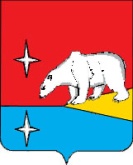 АДМИНИСТРАЦИЯ ГОРОДСКОГО ОКРУГА ЭГВЕКИНОТП О С Т А Н О В Л Е Н И ЕОб утверждении Муниципальной программы «Гармонизация межэтнических и межкультурных отношений, профилактика экстремизма на территории городского округа Эгвекинот»В соответствии с Федеральным законом от 6 октября 2003 г. № 131-Ф3 «Об общих принципах организации местного самоуправления в Российской Федерации», Стратегией государственной национальной политики Российской Федерации на период до 2025 года, утвержденной Указом Президента Российской Федерации от 19 декабря 2012 г. № 1666, статьёй 179 Бюджетного кодекса Российской Федерации, Постановлением Администрации городского округа Эгвекинот № 269-па от 25 июня 2019 г. «Об утверждении Порядка разработки, реализации и оценки эффективности муниципальных программ городского округа Эгвекинот», руководствуясь Уставом городского округа Эгвекинот, Администрация городского округа Эгвекинот П О С Т А Н О В Л Я Е Т:1.Утвердить прилагаемую Муниципальную программу «Гармонизация межэтнических и межкультурных отношений, профилактика экстремизма на территории городского округа Эгвекинот».2. Признать утратившими силу : - Постановление Администрации городского округа Эгвекинот от 14 ноября 2018 г. № 365-па «Об утверждении Муниципальной программы «Гармонизация межэтнических и межкультурных отношений, профилактика экстремизма на территории городского округа Эгвекинот на 2019-2021 годы»;- Постановление Администрации городского округа Эгвекинот от 13 мая 2020 г.                № 180-па «О внесении изменений в Муниципальную программу «Гармонизация межэтнических и межкультурных отношений, профилактика экстремизма на территории городского округа Эгвекинот на 2019-2021 годы», утвержденную Постановлением Администрации городского округа Эгвекинот от 14 ноября 2018 г. № 365-па». 3. Настоящее постановление обнародовать в местах, определенных Уставом городского округа Эгвекинот, и разместить на официальном сайте Администрации городского округа Эгвекинот в информационно-телекоммуникационной сети «Интернет».4. Настоящее постановление вступает в силу со дня его обнародования, но не ранее        1 января 2022 года.5. Контроль за исполнением настоящего постановления возложить на заместителя Главы Администрации городского округа Эгвекинот по делам коренных малочисленных народов Чукотки, вопросам межнациональных отношений и связям с общественностью Колесник Т.В.Муниципальная программа«Гармонизация межэтнических и межкультурных отношений, профилактика экстремизма на территории городского округа Эгвекинот»п. Эгвекинот2021 годПАСПОРТ 
Муниципальной программы«Гармонизация межэтнических и межкультурных отношений, профилактика экстремизма на территории городского округа Эгвекинот» (далее – Муниципальная программа)Характеристика текущего состояния межнациональных и межконфессиональных отношений в городском округе ЭгвекинотВ условиях обострения общественно-политических процессов в Российской Федерации вопросы упрочения гражданского самосознания и духовной общности российской нации, сохранение и развитие этнокультурного многообразия народов, населяющих Российскую Федерацию, в последние годы носят все более актуальный характер. Приоритеты Муниципальной программы направлены на реализацию вопросов национальной политики и основываются на положениях Конституции Российской Федерации, Стратегии государственной национальной политики Российской Федерации на период до 2025 года, утверждённой Указом Президента Российской Федерации от                      19 декабря 2012 г. № 1666 «О Стратегии государственной национальной политики Российской Федерации на период до 2025 года», Федерального закона от 6 октября 2003 г. № 131-ФЗ «Об общих принципах организации местного самоуправления в Российской Федерации», Федерального закона от 30 апреля 1999 г. № 82-ФЗ «О гарантиях прав коренных малочисленных народов Российской Федерации».Стратегия государственной национальной политики Российской Федерации на период до 2025 года является базовым документом, в котором обозначены актуальные угрозы в данной области, определены цели и задачи. Основными задачами являются:а) упрочение общероссийского гражданского самосознания и духовной общности многонационального народа Российской Федерации;б) сохранение и развитие этнокультурного многообразия народов России;в) гармонизация национальных и межнациональных отношений;г) обеспечение равенства прав и свобод человека и гражданина независимо от расы, национальности, языка, отношения к религии и других обстоятельств;д) успешная социальная и культурная адаптация и интеграция мигрантов.В развитие задач, поставленных в Стратегии государственной национальной политики Российской Федерации на период до 2025 года, Президентом Российской Федерации даны поручения от 19 февраля 2013 г. № Пр-336 «О разработке системы мониторинга и оперативного реагирования на проявления  религиозного и национального экстремизма», от 17 марта 2013 г. № Пр-541 «О разработке комплекса мер, направленных на освещение в средствах массовой информации деятельности органов государственной власти, органов местного самоуправления муниципальных образований и институтов гражданского общества по укреплению гражданского единства и гармонизации межнациональных отношений».Национальное многообразие городского округа Эгвекинот делает невозможным решение этнокультурных проблем изолированно, без широкого взаимодействия органов местного самоуправления, общественных объединений и других субъектов этнокультурной деятельности, обусловливает необходимость применения программных методов.По данным Всероссийской переписи населения 2010 года в городском округе Эгвекинот (на тот момент имел название - Иультинский муниципальный район) проживают представители более 10 национальностей, что делает актуальными вопросы развития межкультурного диалога, сохранения межнационального согласия и стабильности государственно-конфессиональных отношений.На сегодняшний день в городском округе Эгвекинот проживает более 5600 человек, из них порядка 35,7 % - представители коренных малочисленных народов Севера (далее – КМНС). Основная часть представителей коренных малочисленных народов Севера, Сибири и Дальнего Востока Российской Федерации сосредоточена в 6 населенных пунктах городского округа Эгвекинот (Амгуэма, Ванкарем, Конергино, Нутэпэльмен, Рыркайпий, Уэлькаль) и колеблется за последние 10 лет в разные годы от 72 до 82% от общей численности населения. Доля представителей КМНС в Нутэпэльмене – 89%, Конергино - 88%, Ванкареме – 81,6%, Уэлькале – 76,8%, Амгуэме – 71,3% и Рыркайпии – 58,1 %. Объясняется это, прежде всего, привязанностью к месту рождения, нахождения семьи, стремлением к занятию традиционной хозяйственной деятельностью своих предков – северным оленеводством, морским зверобойным промыслом, охотой, собирательством дикоросов и прочее. С другой стороны, часть сельского населения часто перебирается на постоянное место жительства в районный центр в поиске работы и лучших условий жизни.В поселке Эгвекинот число представителей КМНС в последнее время варьируется от              11 до 15% от общего числа граждан и продолжает неуклонно расти. Кроме того, наблюдается приток граждан, которые перебираются на постоянное место жительства в           поселке Эгвекинот из других районов Чукотского автономного округа. Все это создает объективные предпосылки межэтнической напряженности и достаточно высокой потенциальной конфликтности.В то же время на территории городского округа Эгвекинот наблюдается благоприятная ситуация в сфере межнациональных отношений. Органами местного самоуправления городского округа Эгвекинот совместно с общественными объединениями проводится работа по духовно-нравственному, военно-патриотическому воспитанию, пропаганде исторически сложившихся традиций и обычаев народов различных национальностей, живущих на территории городского округа Эгвекинот.В настоящее время на территории городского округа Эгвекинот осуществляют свою деятельность несколько национальных общественных объединений: Региональная общественная организация «Ассоциация коренных малочисленных народов Чукотки» филиал в Иультинском районе с представительствами в посёлке Эгвекинот, сёлах Амгуэма, Ванкарем, Конергино, Нутэпэльмен, Рыркайпий и Уэлькаль; Региональная общественная организация «Родное слово», Общественная организация эскимосов Чукотского автономного округа «Инуитский приполярный совет Чукотка».Члены данных общественных организаций при поддержке Администрации городского округа Эгвекинот проводят системную работу по профилактике алкоголизма, занимаются пропагандой и распространением традиционных знаний об истории, культуре и обычаях своих народов, проводят соответствующие мероприятия в образовательных учреждениях городского округа Эгвекинот.В целях формирования в обществе обстановки нетерпимости к пропаганде и распространению идей экстремизма, ксенофобии, национальной исключительности, направленных на подрыв общественно-политической стабильности, национального мира и согласия, в средствах массовой информации распространяются соответствующие информационные материалы. В районной газете «Залив Креста» публикуются статьи различной тематики, целью которых является информирование населения о традициях, культуре, персоналиях и жизни народов России, в том числе коренных малочисленных народов Севера, Сибири и Дальнего Востока Российской Федерации, а также исключение ксенофобии и национальной напряженности в социальной среде, воспитание уважения, терпимости и согласия, в первую очередь, в молодежной среде.Как и в целом в российском обществе, на ситуацию в Чукотском автономном округе, а также в городском округе Эгвекинот оказывают влияние негативные факторы:- размывание традиционных нравственных ценностей народов России;- низкая правовая культура значительной части населения, в том числе миграционного;	- попытки политизации этнического и религиозного фактора; - недостаточность мер по формированию российской гражданской идентичности и гражданского единства, воспитанию культуры межнационального общения, изучению истории и традиций российских народов;- высокий уровень социального и имущественного неравенства, экономической дифференциации, распространенность негативных стереотипов в отношении других народов;	- недостаточный уровень межведомственной и межуровневой координации в сфере реализации государственной национальной политики, включая профилактику экстремизма и раннее предупреждение межнациональных конфликтов.На преодоление этих влияний и направлены мероприятия настоящей Муниципальной программы.Целям укрепления гражданского единства служит и конструктивный диалог поколений, содействие взаимопониманию между различными социальными группами на основе патриотизма и участия в общественно-политической жизни. В настоящее время система патриотического воспитания в городском округе Эгвекинот в основном сложилась. В то же время совершенствуется комплекс правового и организационно-методического обеспечения патриотического воспитания с учетом изменений, происходящих в экономической, политической, социальной и других сферах.С учетом современных общероссийских, региональных тенденций, требуется развитие всех форм взаимодействия на новом уровне качества, привлечения к мероприятиям большего числа жителей городского округа Эгвекинот, расширение спектра форм работы с муниципальными средствами массовой информации.Реализация мер в сфере государственной национальной политики требует повышения роли общественных институтов, в том числе национально-культурных и религиозных организаций. Необходимо обеспечение системного участия институтов гражданского общества в социально ориентированной деятельности, включая вопросы укрепления гражданского и духовного единства российской нации, на противодействие экстремизму, воспитание патриотизма, сохранение духовных традиций народов России.Учитывая то, что на повестке дня стоят вопросы полноценного финансового обеспечения мероприятий комплекса мер по предупреждению межнациональных конфликтов и гармонизации межэтнических отношений в городском округе Эгвекинот на 2022-2027 годы и выработки дополнительных мер в сфере профилактики национального и религиозного экстремизма и гармонизации межэтнических отношений, реализация в которых соответствующих муниципальных целевых программ и комплексных планов мероприятий не представляется возможной без соответствующего финансирования. Таким образом, реализация Программы обеспечит переход от ситуативного финансирования мероприятий, отвечающих целям гражданского единства и государственной национальной политики, к системно-целевому финансированию проектов и комплексов мероприятий.Муниципальная программа основана на комплексном подходе, использует современные инструменты и методики организации деятельности по достижению целевых показателей и служит исполнению ряда указанных выше нормативных  правовых актов. В нее включены мероприятия, направленные на достижение целей и задач Стратегии государственной национальной политики на районном уровне, а также поручений Президента Российской Федерации с необходимым для этого финансированием.2. Основные цели и задачи Муниципальной программыВыполнение задач Муниципальной программы предполагается посредством комплексной деятельности по реализации программных мероприятий с участием органов местного самоуправления городского округа Эгвекинот, институтов гражданского общества, в том числе этнокультурных объединений, осуществляющих деятельность в городском округе Эгвекинот.3. Сроки и этапы реализации Муниципальной программыДля достижения поставленных основных задач и целей Муниципальной программы необходимо реализовать мероприятия в период 2022-2027 годов.4. Перечень и краткое описание подпрограммПрограмма включает в себя одну подпрограмму «Укрепление гражданского единства и гармонизация межэтнических и межрелигиозных отношений на территории городского округа Эгвекинот» (Приложение № 1 к Муниципальной программе) разработана с целью содействия укреплению гражданского единства на территории городского округа Эгвекинот; обеспечение межнационального и межконфессионального согласия; профилактики этнического, религиозного, политического экстремизма, ксенофобии и нетерпимости; обеспечения общественно-политической стабильности в городском округе Эгвекинот.5. Ресурсное обеспечение Муниципальной программы	Общий объем финансирования мероприятий Муниципальной программы представлен в приложении 1 к муниципальной программе.	Ресурсное обеспечение Муниципальной программы может осуществляться за счет средств организаций и учреждений городского округа Эгвекинот. 6. Механизм реализации Муниципальной ПрограммыМеханизм реализации Муниципальной программы основан на обеспечении достижения запланированных результатов и величин, установленных в целевых индикаторах, а также с учётом выполнения предусмотренных мероприятий, направленных на гармонизацию межэтнических и межкультурных отношений, профилактику экстремизма на территории городского округа Эгвекинот.Муниципальная программа реализуется Администрацией городского округа Эгвекинот во взаимодействии с муниципальными образовательными учреждениями, муниципальными учреждениями культуры, в рамках исполнения основных мероприятий Программы.Реализация основных мероприятий Муниципальной программы, не предусматривающих финансового обеспечения, осуществляется за счёт средств, предусмотренных на финансирование основной деятельности.Реализация мероприятий Муниципальной программы, предусматривающих оказание содействия деятельности некоммерческих организаций, созданных по национально-культурному признаку, осуществляется путем финансирования проектов и мероприятий, направленных на гармонизацию межнациональных отношений, сохранение и защиту самобытности, культуры, языков и традиций народов России.Для реализации основных мероприятий Муниципальной программы предусматривается возможность разработки и издания муниципальных правовых актов Администрации городского округа Эгвекинот. Механизм реализации мероприятий Муниципальной программы предусматривает также возможность издания локальных правовых актов Управления социальной политики городского округа Эгвекинот и муниципальных учреждений образования и культуры.8. Организация управления и контроль за ходомреализации Муниципальной программыТекущее управление и контроль за реализацией Муниципальной программы осуществляет ответственный исполнитель.В соответствии с Порядком разработки, реализации и оценки эффективности муниципальных программ городского округа Эгвекинот, установленным Постановлением Администрации городского округа Эгвекинот от 25 июня 2019 г. № 269-па, ответственный исполнитель представляет в Управление финансов, экономики и имущественных отношений городского округа Эгвекинот:аналитическую информацию о выполнении мероприятий Муниципальной программы по итогам 1 полугодия в срок до 15 июля и по итогам 9 месяцев в срок до 10 октября по  утвержденной форме;ежегодно, в срок до 25 марта года, следующего за отчетным, информацию о ходе реализации Муниципальной программы по установленной Управлением финансов, экономики и имущественных отношений городского округа Эгвекинот форме с пояснительной запиской.Пояснительная записка должна включать в себя: сведения о соответствии фактических целевых индикаторов (показателей) реализации Муниципальной программы индикаторам (показателям), установленным при ее утверждении; информацию о ходе и полноте выполнения подпрограмм и программных мероприятий; в случае невыполнения программных мероприятий – информацию о причинах их невыполнения;предложения о привлечении дополнительных источников финансирования и иных способов достижения программных целей либо о прекращении дальнейшей реализации Муниципальной программы.ПЕРЕЧЕНЬМЕРОПРИЯТИЙ И РЕСУРСНОЕ ОБЕСПЕЧЕНИЕ МУНИЦИПАЛЬНОЙ ПРОГРАММЫ «Гармонизация межэтнических и межкультурных отношений, профилактика экстремизма на территории городского округа Эгвекинот» (наименование муниципальной программы)Подпрограмма«Укрепление гражданского единства и гармонизация межэтнических и межрелигиозных отношений на территории городского округа Эгвекинот»ПАСПОРТ 
подпрограммы «Укрепление гражданского единства и гармонизация межэтнических и межрелигиозных отношений на территории городского округа Эгвекинот» Муниципальной программы «Гармонизация межэтнических и межкультурных отношений, профилактика экстремизма на территории городского округа Эгвекинот» (далее – Подпрограмма)Характеристика сферы реализации Подпрограммы Государственная национальная политика Российской Федерации направлена на упрочение общероссийского гражданского самосознания и духовной общности многонационального народа Российской Федерации (российской нации), сохранение и развитие этнокультурного многообразия народов России, гармонизацию межнациональных (межэтнических) отношений, обеспечение равенства прав и свобод человека и гражданина независимо от расы, национальности, языка, отношения к религии и других обстоятельств, успешную социальную и культурную адаптацию и интеграцию мигрантов.По данным Всероссийской переписи населения 2010 года в городском округе Эгвекинот (ранее Иультинском муниципальном районе) проживают представители более               10 национальностей, что делает актуальными вопросы развития межкультурного диалога, сохранения межнационального согласия и стабильности государственно-конфессиональных отношений.На сегодняшний день в городском округе Эгвекинот проживает более 5600 человек, из них порядка 35,7 % - представители коренных малочисленных народов Севера (далее – КМНС). Основная часть представителей коренных малочисленных народов Севера, Сибири и Дальнего Востока Российской Федерации сосредоточена в 6 населенных пунктах городского округа Эгвекинот (Амгуэма, Ванкарем, Конергино, Нутэпэльмен, Рыркайпий, Уэлькаль) и колеблется за последние 10 лет в разные годы от 72 до 82% от общей численности населения. Доля представителей КМНС в Нутэпэльмене – 89%, Конергино - 88%, Ванкареме – 81,6%, Уэлькале – 76,8%,  Амгуэме – 71,3% и Рыркайпии – 58,1 %. Объясняется это, прежде всего, привязанностью к месту рождения, нахождения семьи, стремлением к занятию традиционной хозяйственной деятельностью своих предков – северным оленеводством, морским зверобойным промыслом, охотой, собирательством дикоросов и пр. С другой стороны, часть сельского населения часто перебирается на постоянное место жительства в районный центр в поиске работы и лучших условий жизни.В поселке Эгвекинот число представителей КМНС в последнее время варьируется от 11 до 15% от общего числа граждан и продолжает неуклонно расти. Кроме того, наблюдается приток граждан, которые перебираются на постоянное место жительства в поселке Эгвекинот из других районов Чукотского автономного округа. Все это создает объективные предпосылки межэтнической напряженности и достаточно высокой потенциальной конфликтности.Как и в целом в российском обществе, на ситуацию в Чукотском автономном округе, а также в городском округе Эгвекинот оказывают влияние негативные факторы:- размывание традиционных нравственных ценностей народов России;- низкая правовая культура значительной части населения, в том числе миграционного;	- попытки политизации этнического и религиозного фактора; - недостаточность мер по формированию российской гражданской идентичности и гражданского единства, воспитанию культуры межнационального общения, изучению истории и традиций российских народов;- высокий уровень социального и имущественного неравенства, экономической дифференциации, распространенность негативных стереотипов в отношении других народов;	- недостаточный уровень межведомственной и межуровневой координации в сфере реализации государственной национальной политики, включая профилактику экстремизма и раннее предупреждение межнациональных конфликтов.В целях предупреждения возможных конфликтных ситуаций выработаны механизмы взаимодействия органов местного самоуправления городского округа Эгвекинот с национальными общественными объединениями. В настоящее время на территории городского округа Эгвекинот осуществляют свою деятельность несколько национальных таких организаций: Региональная общественная организация «Ассоциация коренных малочисленных народов Чукотки» филиал в Иультинском районе с представительствами в поселке Эгвекинот, селах Амгуэма, Ванкарем, Конергино, Нутэпэльмен, Рыркайпий и Уэлькаль; Региональная общественная организация «Родное слово», Общественная организация эскимосов Чукотского автономного округа «Инуитский приполярный совет Чукотка».Представители данных общественных организаций введены в состав нескольких советов и комиссий при Администрации городского округа Эгвекинот. С их участием ежегодно проводятся культурно-просветительские и массовые мероприятия.С учетом современных общероссийских и региональных тенденций в сфере межэтнических отношений, требуется развитие всех форм взаимодействия на качественно новом уровне, привлечения к мероприятиям большего числа жителей городского округа Эгвекинот, расширение спектра форм работы со средствами массовой информации.С учетом современных общероссийских, региональных тенденций, требуется развитие всех форм взаимодействия на новом уровне качества, привлечения к мероприятиям большего числа жителей городского округа Эгвекинот, расширение спектра форм работы с муниципальными средствами массовой информации.Реализация мер в сфере государственной национальной политики требует повышения роли общественных институтов, в том числе национально-культурных и религиозных организаций. Необходимо обеспечение системного участия институтов гражданского общества в социально ориентированной деятельности, включая вопросы укрепления гражданского и духовного единства российской нации, на противодействие экстремизму, воспитание патриотизма, сохранение духовных традиций народов России.Учитывая то, что на повестке дня стоят вопросы полноценного финансового обеспечения мероприятий комплекса мер по предупреждению межнациональных конфликтов и гармонизации межэтнических отношений в городском округе Эгвекинот на 2022-2027 годы и выработки дополнительных мер в сфере профилактики национального и религиозного экстремизма и гармонизации межэтнических отношений, реализация в которых соответствующих муниципальных целевых программ и комплексных планов мероприятий не представляется возможной без соответствующего финансирования.  Таким образом, реализация Подпрограммы обеспечит переход от ситуативного финансирования мероприятий, отвечающих целям гражданского единства и государственной национальной политики, к системно-целевому финансированию проектов и комплексов мероприятий.Основные цели и задачи ПодпрограммыПриоритеты, цели и задачи Подпрограммы определены Стратегией государственной национальной политики Российской Федерации на период до 2025 года, утвержденной Указом Президента Российской Федерации от 19 декабря 2012 г. № 1666, Стратегией национальной безопасности Российской Федерации, утвержденной Указом Президента Российской Федерации от 2 июля 2021 г. № 400 (в части вопросов, касающихся обеспечения гражданского мира и согласия, формирования гармоничных межнациональных и межконфессиональных отношений), федеральными законами и иными нормативными правовыми актами, регулирующими вопросы государственной национальной политики, в том числе:- Указом Президента Российской Федерации от 7 мая 2012 г. № 602 «Об обеспечении межнационального согласия» о разработке комплекса мер по предупреждению межнациональных конфликтов;-  поручениями Президента Российской Федерации:- от 19 февраля 2013 г. № Пр-336 «О разработке системы мониторинга и оперативного реагирования  на  проявления  религиозного и национального экстремизма»;- от 17 марта 2013 г. № Пр-541 «О разработке комплекса мер, направленных на освещение в средствах массовой информации по укреплению гражданского единства и гармонизации межнациональных отношений».Основными приоритетами в сфере реализации Подпрограммы являются:- равенство прав и свобод человека и гражданина независимо от его расы, национальности, языка, отношения к религии, принадлежности к социальным группам и общественным объединениям;-  необходимость знания всеми гражданами Российской Федерации русского языка как государственного языка Российской Федерации;- признание права каждого на пользование родным языком, на свободный выбор языка общения, воспитания, обучения и творчества;- запрещение любых форм дискриминации по признакам социальной, расовой, национальной, языковой или религиозной принадлежности, а также действий, направленных на подрыв безопасности государства, разжигание расовой, национальной и религиозной розни, ненависти либо вражды;- обеспечение интеграции в российское общество иностранных граждан и лиц без гражданства, переселившихся в Российскую Федерацию на постоянное место жительства;- взаимодействие государственных и муниципальных органов с институтами гражданского общества при реализации государственной национальной политики Российской Федерации;- преемственность исторических традиций солидарности и взаимопомощи народов России;- своевременное и мирное разрешение межнациональных (межэтнических) противоречий и конфликтов.	Основные цели Подпрограммы:- содействие укреплению гражданского единства на территории городского округа Эгвекинот;- обеспечение межнационального и межконфессионального согласия;- профилактика этнического, религиозного, политического экстремизма, ксенофобии и нетерпимости;	- обеспечение общественно-политической стабильности в городском округе Эгвекинот.Задачи Подпрограммы:- реализация мероприятий национально-культурного развития;- оценка состояния межнациональных (межэтнических) и межрелигиозных отношений (мониторинг); - совершенствование системы профилактических мер, направленных на снижение уровня конфликтности в межнациональных и этноконфессиональных отношениях, профилактику национального и религиозного экстремизма, получение своевременной и достоверной информации об этнических процессах и состоянии межнациональных отношений;- развитие взаимодействия и укрепление сотрудничества органов местного самоуправления, религиозных и общественных объединений, созданных по национально-культурному признаку и занятых в осуществлении сохранения и развития традиций и культуры своего народа;- совершенствование информационной политики в сфере этноконфессиональных, межэтнических отношений, пропагандирование культуры межнационального общения, уважения к истории и культуре народов России.	Выполнение задач Подпрограммы предполагается путем реализации комплекса мероприятий, в которых участвуют органы местного самоуправления, институты гражданского общества, в том числе этнокультурные объединения, осуществляющие деятельность в городском округе Эгвекинот.В целях содействия укреплению гражданского единства и целостности России путем сохранения и развития этнокультурного многообразия, обеспечения сочетания общегосударственных интересов и интересов народов России, совершенствования системы управления и координации муниципальных органов при реализации государственной национальной политики будут реализованы мероприятия по предупреждению межнациональных конфликтов, формированию в обществе толерантности и межнационального согласия, укреплению духовной общности народов, проживающих на территории городского округа Эгвекинот, сохранению национальных культурных традиций народов, проживающих на территории городского округа Эгвекинот, сохранению и развитию родных языков народов, проживающих на территории городского округа Эгвекинот, интеграции национальных объединений в социально-культурную и политическую жизнь муниципального образования.Кроме того, будет реализован ряд мер, направленных на освещение в средствах массовой информации деятельности органов местного самоуправления и институтов гражданского общества по укреплению гражданского единства и гармонизации межнациональных отношений, проведено исследование актуального состояния межнациональных и конфессиональных отношений в городском округе Эгвекинот.В ходе реализации Подпрограммы планируется:- активизация работы, ориентированной на цели и задачи настоящей Подпрограммы, создание нормативно-правовой базы, регламентирующей отношения в сфере межнациональных отношений и этнокультурного развития; -  реализация информационно-пропагандистских и других социально значимых мероприятий, формирующих основы развития в сфере укрепления единства российской нации, патриотического воспитания  и этнокультурного развития народов;- апробация системы муниципальной поддержки межнационального сотрудничества и этнокультурного развития.В дальнейшем будет расширяться охват информационно-пропагандистских и других социально значимых мероприятий в сфере укрепления единства российской нации и этнокультурного развития, совершенствоваться система поддержки межнационального сотрудничества и этнокультурного развития народов, населяющих городской округ Эгвекинот.	В результате реализации мероприятий Подпрограммы ожидается:	- сохранение стабильной межэтнической ситуации в городском округе Эгвекинот;- отсутствие конфликтных ситуаций в сфере межнациональных и этноконфессиональных отношений;- создание условий для обеспечения конституционных гарантий права граждан на сохранение, изучение и самобытное развитие языка своей национальности;- создание условий для устойчивого развития коренных малочисленных народов Севера, Сибири и Дальнего Востока РФ на территории городского округа Эгвекинот;	- создание условий для социальной и культурной адаптации и интеграции мигрантов.Сроки и этапы реализации ПодпрограммыДля достижения поставленных основных задач и целей Подпрограммы необходимо реализовать мероприятия в период 2022-2027 годов.4. Ресурсное обеспечение Подпрограммы	Общий объем финансирования мероприятий Подпрограммы представлен в приложении 2 к подпрограмме.	Ресурсное обеспечение Подпрограммы может осуществляться за счет средств организаций и учреждений городского округа Эгвекинот.5. Механизм реализации ПодпрограммыМеханизм реализации Подпрограммы основан на обеспечении достижения запланированных результатов и величин, установленных в целевых индикаторах, а также с учётом выполнения предусмотренных мероприятий, направленных на гармонизацию межэтнических и межкультурных отношений, профилактику экстремизма на территории городского округа Эгвекинот.Подпрограмма реализуется Администрацией городского округа Эгвекинот во взаимодействии с муниципальными образовательными учреждениями, муниципальными учреждениями культуры, в рамках исполнения основных мероприятий Программы.Реализация основных мероприятий Подпрограммы, не предусматривающих финансового обеспечения, осуществляется за счёт средств, предусмотренных на финансирование основной деятельности.Реализация мероприятий Подпрограммы, предусматривающих оказание содействия деятельности некоммерческих организаций, созданных по национально-культурному признаку, осуществляется путем финансирования проектов и мероприятий, направленных на гармонизацию межнациональных отношений, сохранение и защиту самобытности, культуры, языков и традиций народов России.Для реализации основных мероприятий Подпрограммы предусматривается возможность разработки и издания муниципальных правовых актов Администрации городского округа Эгвекинот. Механизм реализации мероприятий Подпрограммы предусматривает также возможность издания локальных правовых актов Управления социальной политики городского округа Эгвекинот и муниципальных учреждений образования и культуры.Перечень целевых индикаторов и показателей ПодпрограммыПеречень целевых индикаторов и показателей Подпрограммы приведен в Приложении 1 к Подпрограмме.Система программных мероприятий ПодпрограммыОписание программных мероприятий и проектов и сводный перечень программных мероприятий с указанием сроков выполнения, объёмов и источников финансирования в целом по Подпрограмме и с распределением по годам отражены в Приложении № 2 к Подпрограмме. Организация управления и контроль за ходом реализации Подпрограммы Текущее управление и контроль за реализацией Подпрограммы осуществляет ответственный исполнитель.В соответствии с Порядком разработки, реализации и оценки эффективности муниципальных программ городского округа Эгвекинот, установленным Постановлением Администрации городского округа Эгвекинот от 25 июня  2019 г. № 269-па, ответственный исполнитель представляет в Управление финансов, экономики и имущественных отношений городского округа Эгвекинот:аналитическую информацию о выполнении мероприятий Подпрограммы по итогам           1 полугодия в срок до 15 июля и по итогам 9 месяцев в срок до 10 октября по  утвержденной форме;ежегодно, в срок до 10 марта года, следующего за отчетным, информацию о ходе реализации Подпрограммы по установленной Управлением финансов, экономики и имущественных отношений городского округа Эгвекинот форме с пояснительной запиской.Пояснительная записка должна включать: сведения о соответствии фактических целевых индикаторов (показателей) реализации Подпрограммы индикаторам (показателям), установленным при ее утверждении; информацию о ходе и полноте выполнения подпрограммы и программных мероприятий; в случае невыполнения программных мероприятий – информацию о причинах их невыполнения;предложения о привлечении дополнительных источников финансирования и иных способов достижения программных целей либо о прекращении дальнейшей реализации Подпрограммы.ПЕРЕЧЕНЬ целевых индикаторов и показателей Подпрограммы «Укрепление гражданского единства и гармонизация межэтнических и межрелигиозных отношений на территории городского округа Эгвекинот» Муниципальной программы «Гармонизация межэтнических и межкультурных отношений, профилактика экстремизма на территории городского округа Эгвекинот» (далее – Муниципальная программа)ПЕРЕЧЕНЬМЕРОПРИЯТИЙ  И РЕСУРСНОЕ ОБЕСПЕЧЕНИЕ ПОДПРОГРАММЫ «Укрепление межэтнических и межрелигиозных отношений на территории городского округа Эгвекинот»(наименование подпрограммы)МУНИЦИПАЛЬНОЙ ПРОГРАММЫ «Гармонизация межэтнических и межкультурных отношений, профилактика экстремизма на территории городского округа Эгвекинот» (наименование муниципальной программы)от 29 декабря 2021 г.                № 655 - пап. ЭгвекинотГлава Администрации                                  Р.В. Коркишко          УТВЕРЖДЕНАпостановлением Администрации             городского округа Эгвекинот            от 29 декабря 2021 г. № 655-паОтветственный исполнитель Муниципальной программыАдминистрация городского округа Эгвекинот.Соисполнители Муниципальной программыотсутствуют.Участники Муниципальной программыУправление социальной политики Администрации городского округа Эгвекинот;муниципальные учреждения образования, муниципальные учреждения культуры.Программно - целевые инструменты Муниципальной программыОтсутствуют.Перечень подпрограммПодпрограмма «Укрепление гражданского единства и гармонизация межэтнических и межрелигиозных отношений на территории городского округа Эгвекинот».Цели Муниципальной программыСодействие укреплению гражданского единства на территории городского округа Эгвекинот;обеспечение межнационального и межконфессионального согласия;профилактика этнического, религиозного, политического экстремизма, ксенофобии и нетерпимости;обеспечение общественно-политической стабильности в городском округе Эгвекинот.Задачи Муниципальной программыРеализация мероприятий национально-культурного развития;оценка состояния межнациональных (межэтнических) и межрелигиозных отношений (мониторинг); совершенствование системы профилактических мер, направленных на снижение уровня конфликтности в межнациональных и этноконфессиональных отношениях, профилактику национального и религиозного экстремизма, получение своевременной и достоверной информации об этнических процессах и состоянии межнациональных отношений;развитие взаимодействия и укрепление сотрудничества органов местного самоуправления, религиозных и общественных объединений, созданных по национально-культурному признаку и занятых в осуществлении сохранения и развития традиций и культуры своего народа;совершенствование информационной политики в сфере этноконфессиональных, межэтнических отношений, пропагандирование культуры межнационального общения, уважения к истории и культуре народов России».Целевые индикаторы (показатели) Муниципальной программыКоличество мероприятий, проведенных в сфере духовно-просветительской деятельности, направленных на гармонизацию межэтнических и межкультурных отношений, профилактику экстремизма, приуроченных к памятным датам в истории народов России;количество обращений, поступивших в Администрацию городского округа Эгвекинот, о фактах нарушения принципа равноправия граждан;количество обращений, поступивших в Администрацию городского округа Эгвекинот, по вопросам деятельности религиозных организаций, в деятельности которых имеются признаки разжигания религиозной, национальной, иной ненависти и вражды;количество конфликтов, правонарушений, возбужденных уголовных дел по фактам правонарушений на межнациональной, межконфессиональной почве;количество заседаний общественных советов, иных экспертно-консультативных органов при органах местного самоуправления городского округа Эгвекинот;количество информационных материалов о мероприятиях, направленных на реализацию национальной политики в городском округе Эгвекинот, размещенных на официальном сайте городского округа Эгвекинот.Сроки и этапы реализации Муниципальной программы2022 – 2027 годы (без разделения на этапы).Объёмы бюджетных ассигнований Муниципальной программыОбщий объём бюджетных ассигнований Муниципальной программы представлен в приложении 1 к муниципальной программе.Ожидаемые результаты реализации Муниципальной программыобеспечение позитивного социального самочувствия граждан через сохранение и развитие позитивного опыта межэтнического взаимодействия среди населения городского округа Эгвекинот.Основные цели Муниципальной программыОсновные задачиМуниципальной программыСодействие укреплению гражданского единства на территории городского округа Эгвекинот;Реализация мероприятий национально-культурного развития;обеспечение межнационального и межконфессионального согласия;оценка состояния межнациональных (межэтнических) и межрелигиозных отношений (мониторинг); профилактика этнического, религиозного, политического экстремизма, ксенофобии и нетерпимости;совершенствование системы профилактических мер, направленных на снижение уровня конфликтности в межнациональных и этноконфессиональных отношениях, профилактику национального и религиозного экстремизма, получение своевременной и достоверной информации об этнических процессах и состоянии межнациональных отношений;обеспечение общественно-политической стабильности в городском округе Эгвекинот.развитие взаимодействия и укрепление сотрудничества органов местного самоуправления, религиозных и общественных объединений, созданных по национально-культурному признаку и занятых в осуществлении сохранения и развития традиций и культуры своего народа;совершенствование информационной политики в сфере этноконфессиональных, межэтнических отношений, пропагандирование культуры межнационального общения, уважения к истории и культуре народов России.7. Перечень целевых индикаторов (показателей) Муниципальной программы7. Перечень целевых индикаторов (показателей) Муниципальной программы7. Перечень целевых индикаторов (показателей) Муниципальной программы7. Перечень целевых индикаторов (показателей) Муниципальной программы7. Перечень целевых индикаторов (показателей) Муниципальной программы7. Перечень целевых индикаторов (показателей) Муниципальной программы7. Перечень целевых индикаторов (показателей) Муниципальной программы7. Перечень целевых индикаторов (показателей) Муниципальной программы7. Перечень целевых индикаторов (показателей) Муниципальной программы7. Перечень целевых индикаторов (показателей) Муниципальной программы№ п/пЦелевой индикатор (показатель)Единица измеренияЗначения показателейЗначения показателейЗначения показателейЗначения показателейЗначения показателейЗначения показателейСвязь с основным мероприятием муниципальной программы№ п/пЦелевой индикатор (показатель)Единица измерения2022 год2023 год2024 год2025 год2026 год2027год1.Цель: содействие укреплению гражданского единства на территории городского округа ЭгвекинотЦель: содействие укреплению гражданского единства на территории городского округа ЭгвекинотЦель: содействие укреплению гражданского единства на территории городского округа ЭгвекинотЦель: содействие укреплению гражданского единства на территории городского округа ЭгвекинотЦель: содействие укреплению гражданского единства на территории городского округа ЭгвекинотЦель: содействие укреплению гражданского единства на территории городского округа ЭгвекинотЦель: содействие укреплению гражданского единства на территории городского округа ЭгвекинотЦель: содействие укреплению гражданского единства на территории городского округа ЭгвекинотЦель: содействие укреплению гражданского единства на территории городского округа Эгвекинот1.Задача: реализация мероприятий национально-культурного развитияЗадача: реализация мероприятий национально-культурного развитияЗадача: реализация мероприятий национально-культурного развитияЗадача: реализация мероприятий национально-культурного развитияЗадача: реализация мероприятий национально-культурного развитияЗадача: реализация мероприятий национально-культурного развитияЗадача: реализация мероприятий национально-культурного развитияЗадача: реализация мероприятий национально-культурного развитияЗадача: реализация мероприятий национально-культурного развития1.1.Количество мероприятий, проведенных в сфере духовно-просветительской деятельности, направленных на гармонизацию межэтнических и межкультурных отношений, профилактику экстремизма, приуроченных к памятным датам в истории народов Россииединица353637383940Содействие укреплению гражданского единства на территории городского округа Эгвекинот2.Цель: обеспечение межнационального и межконфессионального согласияЦель: обеспечение межнационального и межконфессионального согласияЦель: обеспечение межнационального и межконфессионального согласияЦель: обеспечение межнационального и межконфессионального согласияЦель: обеспечение межнационального и межконфессионального согласияЦель: обеспечение межнационального и межконфессионального согласияЦель: обеспечение межнационального и межконфессионального согласияЦель: обеспечение межнационального и межконфессионального согласияЦель: обеспечение межнационального и межконфессионального согласия2.Задача: оценка состояния межнациональных (межэтнических)  и межрелигиозных отношений (мониторинг)Задача: оценка состояния межнациональных (межэтнических)  и межрелигиозных отношений (мониторинг)Задача: оценка состояния межнациональных (межэтнических)  и межрелигиозных отношений (мониторинг)Задача: оценка состояния межнациональных (межэтнических)  и межрелигиозных отношений (мониторинг)Задача: оценка состояния межнациональных (межэтнических)  и межрелигиозных отношений (мониторинг)Задача: оценка состояния межнациональных (межэтнических)  и межрелигиозных отношений (мониторинг)Задача: оценка состояния межнациональных (межэтнических)  и межрелигиозных отношений (мониторинг)Задача: оценка состояния межнациональных (межэтнических)  и межрелигиозных отношений (мониторинг)Задача: оценка состояния межнациональных (межэтнических)  и межрелигиозных отношений (мониторинг)2.1.Количество обращений, поступивших в Администрацию городского округа Эгвекинот, о фактах нарушения принципа равноправия гражданединица000000Обеспечение межнационального и межконфессионального согласия3.Цель: профилактика этнического, религиозного, политического экстремизма, ксенофобии и нетерпимостиЦель: профилактика этнического, религиозного, политического экстремизма, ксенофобии и нетерпимостиЦель: профилактика этнического, религиозного, политического экстремизма, ксенофобии и нетерпимостиЦель: профилактика этнического, религиозного, политического экстремизма, ксенофобии и нетерпимостиЦель: профилактика этнического, религиозного, политического экстремизма, ксенофобии и нетерпимостиЦель: профилактика этнического, религиозного, политического экстремизма, ксенофобии и нетерпимостиЦель: профилактика этнического, религиозного, политического экстремизма, ксенофобии и нетерпимостиЦель: профилактика этнического, религиозного, политического экстремизма, ксенофобии и нетерпимостиЦель: профилактика этнического, религиозного, политического экстремизма, ксенофобии и нетерпимости3.Задача: совершенствование системы профилактических мер, направленных на снижение уровня конфликтности в межнациональных и этноконфессиональных отношениях, профилактику национального и религиозного экстремизма, получение своевременной и достоверной информации об этнических процессах и состоянии межнациональных отношенийЗадача: совершенствование системы профилактических мер, направленных на снижение уровня конфликтности в межнациональных и этноконфессиональных отношениях, профилактику национального и религиозного экстремизма, получение своевременной и достоверной информации об этнических процессах и состоянии межнациональных отношенийЗадача: совершенствование системы профилактических мер, направленных на снижение уровня конфликтности в межнациональных и этноконфессиональных отношениях, профилактику национального и религиозного экстремизма, получение своевременной и достоверной информации об этнических процессах и состоянии межнациональных отношенийЗадача: совершенствование системы профилактических мер, направленных на снижение уровня конфликтности в межнациональных и этноконфессиональных отношениях, профилактику национального и религиозного экстремизма, получение своевременной и достоверной информации об этнических процессах и состоянии межнациональных отношенийЗадача: совершенствование системы профилактических мер, направленных на снижение уровня конфликтности в межнациональных и этноконфессиональных отношениях, профилактику национального и религиозного экстремизма, получение своевременной и достоверной информации об этнических процессах и состоянии межнациональных отношенийЗадача: совершенствование системы профилактических мер, направленных на снижение уровня конфликтности в межнациональных и этноконфессиональных отношениях, профилактику национального и религиозного экстремизма, получение своевременной и достоверной информации об этнических процессах и состоянии межнациональных отношенийЗадача: совершенствование системы профилактических мер, направленных на снижение уровня конфликтности в межнациональных и этноконфессиональных отношениях, профилактику национального и религиозного экстремизма, получение своевременной и достоверной информации об этнических процессах и состоянии межнациональных отношенийЗадача: совершенствование системы профилактических мер, направленных на снижение уровня конфликтности в межнациональных и этноконфессиональных отношениях, профилактику национального и религиозного экстремизма, получение своевременной и достоверной информации об этнических процессах и состоянии межнациональных отношенийЗадача: совершенствование системы профилактических мер, направленных на снижение уровня конфликтности в межнациональных и этноконфессиональных отношениях, профилактику национального и религиозного экстремизма, получение своевременной и достоверной информации об этнических процессах и состоянии межнациональных отношений3.1.Количество обращений, поступивших в Администрацию городского округа Эгвекинот, по вопросам деятельности религиозных организаций, в деятельности которых имеются признаки разжигания религиозной, национальной, иной ненависти и враждыединица000000Профилактика этнического, религиозного, политического экстремизма, ксенофобии и нетерпимости3.2.Количество конфликтов, правонарушений, возбужденных уголовных дел по фактам правонарушений на межнациональной, межконфессиональной почвеединица000000Профилактика этнического, религиозного, политического экстремизма, ксенофобии и нетерпимости4.Цель: обеспечение общественно-политической стабильности в городском округе ЭгвекинотЦель: обеспечение общественно-политической стабильности в городском округе ЭгвекинотЦель: обеспечение общественно-политической стабильности в городском округе ЭгвекинотЦель: обеспечение общественно-политической стабильности в городском округе ЭгвекинотЦель: обеспечение общественно-политической стабильности в городском округе ЭгвекинотЦель: обеспечение общественно-политической стабильности в городском округе ЭгвекинотЦель: обеспечение общественно-политической стабильности в городском округе ЭгвекинотЦель: обеспечение общественно-политической стабильности в городском округе ЭгвекинотЦель: обеспечение общественно-политической стабильности в городском округе Эгвекинот4.Задача: развитие взаимодействия и укрепление сотрудничества органов местного самоуправления, религиозных и общественных объединений, созданных по национально-культурному признаку и занятых в осуществлении сохранения и развития традиций и культуры своего народаЗадача: развитие взаимодействия и укрепление сотрудничества органов местного самоуправления, религиозных и общественных объединений, созданных по национально-культурному признаку и занятых в осуществлении сохранения и развития традиций и культуры своего народаЗадача: развитие взаимодействия и укрепление сотрудничества органов местного самоуправления, религиозных и общественных объединений, созданных по национально-культурному признаку и занятых в осуществлении сохранения и развития традиций и культуры своего народаЗадача: развитие взаимодействия и укрепление сотрудничества органов местного самоуправления, религиозных и общественных объединений, созданных по национально-культурному признаку и занятых в осуществлении сохранения и развития традиций и культуры своего народаЗадача: развитие взаимодействия и укрепление сотрудничества органов местного самоуправления, религиозных и общественных объединений, созданных по национально-культурному признаку и занятых в осуществлении сохранения и развития традиций и культуры своего народаЗадача: развитие взаимодействия и укрепление сотрудничества органов местного самоуправления, религиозных и общественных объединений, созданных по национально-культурному признаку и занятых в осуществлении сохранения и развития традиций и культуры своего народаЗадача: развитие взаимодействия и укрепление сотрудничества органов местного самоуправления, религиозных и общественных объединений, созданных по национально-культурному признаку и занятых в осуществлении сохранения и развития традиций и культуры своего народаЗадача: развитие взаимодействия и укрепление сотрудничества органов местного самоуправления, религиозных и общественных объединений, созданных по национально-культурному признаку и занятых в осуществлении сохранения и развития традиций и культуры своего народаЗадача: развитие взаимодействия и укрепление сотрудничества органов местного самоуправления, религиозных и общественных объединений, созданных по национально-культурному признаку и занятых в осуществлении сохранения и развития традиций и культуры своего народа4.1.Количество заседаний общественных советов, иных экспертно-консультативных органов при органах местного самоуправления городского округа Эгвекинотединица234444Развитие взаимодействия и укрепление сотрудничества органов местного самоуправления, религиозных и общественных объединений, созданных по национально-культурному признаку и занятых в осуществлении сохранения и развития традиций и культуры своего народа4.2.Задача: совершенствование информационной политики в сфере этноконфессиональных, межэтнических отношений, пропагандирование культуры межнационального общения, уважения к истории и культуре народов РоссииЗадача: совершенствование информационной политики в сфере этноконфессиональных, межэтнических отношений, пропагандирование культуры межнационального общения, уважения к истории и культуре народов РоссииЗадача: совершенствование информационной политики в сфере этноконфессиональных, межэтнических отношений, пропагандирование культуры межнационального общения, уважения к истории и культуре народов РоссииЗадача: совершенствование информационной политики в сфере этноконфессиональных, межэтнических отношений, пропагандирование культуры межнационального общения, уважения к истории и культуре народов РоссииЗадача: совершенствование информационной политики в сфере этноконфессиональных, межэтнических отношений, пропагандирование культуры межнационального общения, уважения к истории и культуре народов РоссииЗадача: совершенствование информационной политики в сфере этноконфессиональных, межэтнических отношений, пропагандирование культуры межнационального общения, уважения к истории и культуре народов РоссииЗадача: совершенствование информационной политики в сфере этноконфессиональных, межэтнических отношений, пропагандирование культуры межнационального общения, уважения к истории и культуре народов РоссииЗадача: совершенствование информационной политики в сфере этноконфессиональных, межэтнических отношений, пропагандирование культуры межнационального общения, уважения к истории и культуре народов РоссииЗадача: совершенствование информационной политики в сфере этноконфессиональных, межэтнических отношений, пропагандирование культуры межнационального общения, уважения к истории и культуре народов России4.2.Количество информационных материалов о мероприятиях, направленных на реализацию национальной политики в городском округе Эгвекинот, размещенных на официальном сайте Администрации городского округа Эгвекинотединица101213141516Совершенствование информационной политики в сфере этноконфессиональных, межэтнических отношений, пропагандирование культуры межнационального общения, уважения к истории и культуре народов РоссииПриложение 1к Муниципальной программе «Гармонизация межэтнических и межкультурных отношений, профилактика экстремизма на территории городского округа Эгвекинот»п/п    Наименование   
направления, раздела,
     мероприятияПериод реализации мероприятий (годы)Объем финансовых ресурсов, тыс. рублейОбъем финансовых ресурсов, тыс. рублейОбъем финансовых ресурсов, тыс. рублейОбъем финансовых ресурсов, тыс. рублейОбъем финансовых ресурсов, тыс. рублейОтветственный исполнитель/участникип/п    Наименование   
направления, раздела,
     мероприятияПериод реализации мероприятий (годы)всегов том числе средства:в том числе средства:в том числе средства:в том числе средства:Ответственный исполнитель/участникип/п    Наименование   
направления, раздела,
     мероприятияПериод реализации мероприятий (годы)всегофедерального бюджетаокружного бюджетабюджета городского округа Эгвекинотпрочих внебюджетных источниковОтветственный исполнитель/участники1234567891.Цель: содействие укреплению гражданского единства на территории городского округа ЭгвекинотЦель: содействие укреплению гражданского единства на территории городского округа ЭгвекинотЦель: содействие укреплению гражданского единства на территории городского округа ЭгвекинотЦель: содействие укреплению гражданского единства на территории городского округа ЭгвекинотЦель: содействие укреплению гражданского единства на территории городского округа ЭгвекинотЦель: содействие укреплению гражданского единства на территории городского округа ЭгвекинотЦель: содействие укреплению гражданского единства на территории городского округа ЭгвекинотЦель: содействие укреплению гражданского единства на территории городского округа Эгвекинот1.Задача: реализация мероприятий национально-культурного развитияЗадача: реализация мероприятий национально-культурного развитияЗадача: реализация мероприятий национально-культурного развитияЗадача: реализация мероприятий национально-культурного развитияЗадача: реализация мероприятий национально-культурного развитияЗадача: реализация мероприятий национально-культурного развитияЗадача: реализация мероприятий национально-культурного развитияЗадача: реализация мероприятий национально-культурного развития1.1.Основное мероприятие: «Обеспечение межнационального согласия, профилактика проявлений экстремизма»2022-20240,000,000,000,000,00Управление социальной политики городского округа Эгвекинот, муниципальные образовательные учреждения1.1.Основное мероприятие: «Обеспечение межнационального согласия, профилактика проявлений экстремизма»20220,000,000,000,000,00Управление социальной политики городского округа Эгвекинот, муниципальные образовательные учреждения1.1.Основное мероприятие: «Обеспечение межнационального согласия, профилактика проявлений экстремизма»20230,000,000,000,000,00Управление социальной политики городского округа Эгвекинот, муниципальные образовательные учреждения1.1.Основное мероприятие: «Обеспечение межнационального согласия, профилактика проявлений экстремизма»20240,000,000,000,000,00Управление социальной политики городского округа Эгвекинот, муниципальные образовательные учреждения1.1.Основное мероприятие: «Обеспечение межнационального согласия, профилактика проявлений экстремизма»20250,000,000,000,000,00Управление социальной политики городского округа Эгвекинот, муниципальные образовательные учреждения1.1.Основное мероприятие: «Обеспечение межнационального согласия, профилактика проявлений экстремизма»20260,000,000,000,000,00Управление социальной политики городского округа Эгвекинот, муниципальные образовательные учреждения1.1.Основное мероприятие: «Обеспечение межнационального согласия, профилактика проявлений экстремизма»20270,000,000,000,000,00Управление социальной политики городского округа Эгвекинот, муниципальные образовательные учреждения1.1.1мероприятие: «Реализация образовательных мероприятий, направленных на распространение знаний о народах России и Содружества Независимых Государств (СНГ), формирование гражданского патриотизма, укрепление традиционных духовных и нравственных ценностей (проведение занятий, нацеленных на знакомство с особенностями и общими чертами культур народов, живущих в Российской Федерации и СНГ»2022-20270,000,000,000,000,00Управление социальной политики городского округа Эгвекинот, муниципальные образовательные учреждения1.1.1мероприятие: «Реализация образовательных мероприятий, направленных на распространение знаний о народах России и Содружества Независимых Государств (СНГ), формирование гражданского патриотизма, укрепление традиционных духовных и нравственных ценностей (проведение занятий, нацеленных на знакомство с особенностями и общими чертами культур народов, живущих в Российской Федерации и СНГ»20220,000,000,000,000,00Управление социальной политики городского округа Эгвекинот, муниципальные образовательные учреждения1.1.1мероприятие: «Реализация образовательных мероприятий, направленных на распространение знаний о народах России и Содружества Независимых Государств (СНГ), формирование гражданского патриотизма, укрепление традиционных духовных и нравственных ценностей (проведение занятий, нацеленных на знакомство с особенностями и общими чертами культур народов, живущих в Российской Федерации и СНГ»20230,000,000,000,000,00Управление социальной политики городского округа Эгвекинот, муниципальные образовательные учреждения1.1.1мероприятие: «Реализация образовательных мероприятий, направленных на распространение знаний о народах России и Содружества Независимых Государств (СНГ), формирование гражданского патриотизма, укрепление традиционных духовных и нравственных ценностей (проведение занятий, нацеленных на знакомство с особенностями и общими чертами культур народов, живущих в Российской Федерации и СНГ»20240,000,000,000,000,00Управление социальной политики городского округа Эгвекинот, муниципальные образовательные учреждения1.1.1мероприятие: «Реализация образовательных мероприятий, направленных на распространение знаний о народах России и Содружества Независимых Государств (СНГ), формирование гражданского патриотизма, укрепление традиционных духовных и нравственных ценностей (проведение занятий, нацеленных на знакомство с особенностями и общими чертами культур народов, живущих в Российской Федерации и СНГ»20250,000,000,000,000,00Управление социальной политики городского округа Эгвекинот, муниципальные образовательные учреждения1.1.1мероприятие: «Реализация образовательных мероприятий, направленных на распространение знаний о народах России и Содружества Независимых Государств (СНГ), формирование гражданского патриотизма, укрепление традиционных духовных и нравственных ценностей (проведение занятий, нацеленных на знакомство с особенностями и общими чертами культур народов, живущих в Российской Федерации и СНГ»20260,000,000,000,000,00Управление социальной политики городского округа Эгвекинот, муниципальные образовательные учреждения1.1.1мероприятие: «Реализация образовательных мероприятий, направленных на распространение знаний о народах России и Содружества Независимых Государств (СНГ), формирование гражданского патриотизма, укрепление традиционных духовных и нравственных ценностей (проведение занятий, нацеленных на знакомство с особенностями и общими чертами культур народов, живущих в Российской Федерации и СНГ»20270,000,000,000,000,00Управление социальной политики городского округа Эгвекинот, муниципальные образовательные учреждения1.1.2мероприятие: «Проведение мероприятий, приуроченных к памятным датам в истории народов России (День славянской письменности и культуры, День российского флага Международный день коренных народов мира, День народного единства)»2022-20270,000,000,000,000,00Управление социальной политики городского округа Эгвекинот, муниципальные образовательные учреждения, муниципальные учреждения культуры1.1.2мероприятие: «Проведение мероприятий, приуроченных к памятным датам в истории народов России (День славянской письменности и культуры, День российского флага Международный день коренных народов мира, День народного единства)»20220,000,000,000,000,00Управление социальной политики городского округа Эгвекинот, муниципальные образовательные учреждения, муниципальные учреждения культуры1.1.2мероприятие: «Проведение мероприятий, приуроченных к памятным датам в истории народов России (День славянской письменности и культуры, День российского флага Международный день коренных народов мира, День народного единства)»20230,000,000,000,000,00Управление социальной политики городского округа Эгвекинот, муниципальные образовательные учреждения, муниципальные учреждения культуры1.1.2мероприятие: «Проведение мероприятий, приуроченных к памятным датам в истории народов России (День славянской письменности и культуры, День российского флага Международный день коренных народов мира, День народного единства)»20240,000,000,000,000,00Управление социальной политики городского округа Эгвекинот, муниципальные образовательные учреждения, муниципальные учреждения культуры1.1.2мероприятие: «Проведение мероприятий, приуроченных к памятным датам в истории народов России (День славянской письменности и культуры, День российского флага Международный день коренных народов мира, День народного единства)»20250,000,000,000,000,00Управление социальной политики городского округа Эгвекинот, муниципальные образовательные учреждения, муниципальные учреждения культуры1.1.2мероприятие: «Проведение мероприятий, приуроченных к памятным датам в истории народов России (День славянской письменности и культуры, День российского флага Международный день коренных народов мира, День народного единства)»20260,000,000,000,000,00Управление социальной политики городского округа Эгвекинот, муниципальные образовательные учреждения, муниципальные учреждения культуры1.1.2мероприятие: «Проведение мероприятий, приуроченных к памятным датам в истории народов России (День славянской письменности и культуры, День российского флага Международный день коренных народов мира, День народного единства)»20270,000,000,000,000,00Управление социальной политики городского округа Эгвекинот, муниципальные образовательные учреждения, муниципальные учреждения культуры1.1.3мероприятие: «Сохранение особенностей национальной культуры народов Крайнего Севера (организация кружков декоративно–прикладной, этнографической, спортивной и краеведческой направленности на базе образовательных учреждений, учреждений дополнительного образования)2022-20270,000,000,000,000,00Управление социальной политики городского округа Эгвекинот, муниципальные образовательные учреждения, муниципальные учреждения культуры1.1.3мероприятие: «Сохранение особенностей национальной культуры народов Крайнего Севера (организация кружков декоративно–прикладной, этнографической, спортивной и краеведческой направленности на базе образовательных учреждений, учреждений дополнительного образования)20220,000,000,000,000,00Управление социальной политики городского округа Эгвекинот, муниципальные образовательные учреждения, муниципальные учреждения культуры1.1.3мероприятие: «Сохранение особенностей национальной культуры народов Крайнего Севера (организация кружков декоративно–прикладной, этнографической, спортивной и краеведческой направленности на базе образовательных учреждений, учреждений дополнительного образования)20230,000,000,000,000,00Управление социальной политики городского округа Эгвекинот, муниципальные образовательные учреждения, муниципальные учреждения культуры1.1.3мероприятие: «Сохранение особенностей национальной культуры народов Крайнего Севера (организация кружков декоративно–прикладной, этнографической, спортивной и краеведческой направленности на базе образовательных учреждений, учреждений дополнительного образования)20240,000,000,000,000,00Управление социальной политики городского округа Эгвекинот, муниципальные образовательные учреждения, муниципальные учреждения культуры1.1.3мероприятие: «Сохранение особенностей национальной культуры народов Крайнего Севера (организация кружков декоративно–прикладной, этнографической, спортивной и краеведческой направленности на базе образовательных учреждений, учреждений дополнительного образования)20250,000,000,000,000,00Управление социальной политики городского округа Эгвекинот, муниципальные образовательные учреждения, муниципальные учреждения культуры1.1.3мероприятие: «Сохранение особенностей национальной культуры народов Крайнего Севера (организация кружков декоративно–прикладной, этнографической, спортивной и краеведческой направленности на базе образовательных учреждений, учреждений дополнительного образования)20260,000,000,000,000,00Управление социальной политики городского округа Эгвекинот, муниципальные образовательные учреждения, муниципальные учреждения культуры1.1.3мероприятие: «Сохранение особенностей национальной культуры народов Крайнего Севера (организация кружков декоративно–прикладной, этнографической, спортивной и краеведческой направленности на базе образовательных учреждений, учреждений дополнительного образования)20270,000,000,000,000,00Управление социальной политики городского округа Эгвекинот, муниципальные образовательные учреждения, муниципальные учреждения культуры1.1.4мероприятие: «Проведение мероприятий национально-региональной, этнографической направленности с привлечением представителей общественных объединений, в том числе коренных малочисленных народов Чукотки»2022-20270,000,000,000,000,00Управление социальной политики городского округа Эгвекинот, муниципальные образовательные учреждения, муниципальные учреждения культуры1.1.4мероприятие: «Проведение мероприятий национально-региональной, этнографической направленности с привлечением представителей общественных объединений, в том числе коренных малочисленных народов Чукотки»20220,000,000,000,000,00Управление социальной политики городского округа Эгвекинот, муниципальные образовательные учреждения, муниципальные учреждения культуры1.1.4мероприятие: «Проведение мероприятий национально-региональной, этнографической направленности с привлечением представителей общественных объединений, в том числе коренных малочисленных народов Чукотки»20230,000,000,000,000,00Управление социальной политики городского округа Эгвекинот, муниципальные образовательные учреждения, муниципальные учреждения культуры1.1.4мероприятие: «Проведение мероприятий национально-региональной, этнографической направленности с привлечением представителей общественных объединений, в том числе коренных малочисленных народов Чукотки»20240,000,000,000,000,00Управление социальной политики городского округа Эгвекинот, муниципальные образовательные учреждения, муниципальные учреждения культуры1.1.4мероприятие: «Проведение мероприятий национально-региональной, этнографической направленности с привлечением представителей общественных объединений, в том числе коренных малочисленных народов Чукотки»20250,000,000,000,000,00Управление социальной политики городского округа Эгвекинот, муниципальные образовательные учреждения, муниципальные учреждения культуры1.1.4мероприятие: «Проведение мероприятий национально-региональной, этнографической направленности с привлечением представителей общественных объединений, в том числе коренных малочисленных народов Чукотки»20260,000,000,000,000,00Управление социальной политики городского округа Эгвекинот, муниципальные образовательные учреждения, муниципальные учреждения культуры1.1.4мероприятие: «Проведение мероприятий национально-региональной, этнографической направленности с привлечением представителей общественных объединений, в том числе коренных малочисленных народов Чукотки»20270,000,000,000,000,00Управление социальной политики городского округа Эгвекинот, муниципальные образовательные учреждения, муниципальные учреждения культуры1.1.5мероприятие: «Проведение мероприятий, посвященных многообразию национальных культур (экспозиции, выставки, книжно-иллюстрированные выставки) «Через многообразие к единству»2022-20270,000,000,000,000,00Управление социальной политики городского округа Эгвекинот, муниципальные учреждения культуры1.1.5мероприятие: «Проведение мероприятий, посвященных многообразию национальных культур (экспозиции, выставки, книжно-иллюстрированные выставки) «Через многообразие к единству»20220,000,000,000,000,00Управление социальной политики городского округа Эгвекинот, муниципальные учреждения культуры1.1.5мероприятие: «Проведение мероприятий, посвященных многообразию национальных культур (экспозиции, выставки, книжно-иллюстрированные выставки) «Через многообразие к единству»20230,000,000,000,000,00Управление социальной политики городского округа Эгвекинот, муниципальные учреждения культуры1.1.5мероприятие: «Проведение мероприятий, посвященных многообразию национальных культур (экспозиции, выставки, книжно-иллюстрированные выставки) «Через многообразие к единству»20240,000,000,000,000,00Управление социальной политики городского округа Эгвекинот, муниципальные учреждения культуры1.1.5мероприятие: «Проведение мероприятий, посвященных многообразию национальных культур (экспозиции, выставки, книжно-иллюстрированные выставки) «Через многообразие к единству»20250,000,000,000,000,00Управление социальной политики городского округа Эгвекинот, муниципальные учреждения культуры1.1.5мероприятие: «Проведение мероприятий, посвященных многообразию национальных культур (экспозиции, выставки, книжно-иллюстрированные выставки) «Через многообразие к единству»20260,000,000,000,000,00Управление социальной политики городского округа Эгвекинот, муниципальные учреждения культуры1.1.5мероприятие: «Проведение мероприятий, посвященных многообразию национальных культур (экспозиции, выставки, книжно-иллюстрированные выставки) «Через многообразие к единству»20270,000,000,000,000,00Управление социальной политики городского округа Эгвекинот, муниципальные учреждения культуры1.1.6мероприятие: «Проведение концертных выступлений национальных фольклорных коллективов, в том числе ежегодных национальных праздников»2022-20270,000,000,000,000,00Управление социальной политики городского округа Эгвекинот, муниципальные учреждения культуры1.1.6мероприятие: «Проведение концертных выступлений национальных фольклорных коллективов, в том числе ежегодных национальных праздников»20220,000,000,000,000,00Управление социальной политики городского округа Эгвекинот, муниципальные учреждения культуры1.1.6мероприятие: «Проведение концертных выступлений национальных фольклорных коллективов, в том числе ежегодных национальных праздников»20230,000,000,000,000,00Управление социальной политики городского округа Эгвекинот, муниципальные учреждения культуры1.1.6мероприятие: «Проведение концертных выступлений национальных фольклорных коллективов, в том числе ежегодных национальных праздников»20240,000,000,000,000,00Управление социальной политики городского округа Эгвекинот, муниципальные учреждения культуры1.1.6мероприятие: «Проведение концертных выступлений национальных фольклорных коллективов, в том числе ежегодных национальных праздников»20250,000,000,000,000,00Управление социальной политики городского округа Эгвекинот, муниципальные учреждения культуры1.1.6мероприятие: «Проведение концертных выступлений национальных фольклорных коллективов, в том числе ежегодных национальных праздников»20260,000,000,000,000,00Управление социальной политики городского округа Эгвекинот, муниципальные учреждения культуры1.1.6мероприятие: «Проведение концертных выступлений национальных фольклорных коллективов, в том числе ежегодных национальных праздников»20270,000,000,000,000,00Управление социальной политики городского округа Эгвекинот, муниципальные учреждения культуры1.1.7мероприятие: «Сохранение родных языков коренных малочисленных народов Чукотки (преподавание родных языков в дошкольных образовательных учреждениях, образовательных учреждениях городского округа Эгвекинот)»2022-20270,000,000,000,000,00Управление социальной политики городского округа Эгвекинот, муниципальные образовательные учреждения, муниципальные учреждения культуры1.1.7мероприятие: «Сохранение родных языков коренных малочисленных народов Чукотки (преподавание родных языков в дошкольных образовательных учреждениях, образовательных учреждениях городского округа Эгвекинот)»20220,000,000,000,000,00Управление социальной политики городского округа Эгвекинот, муниципальные образовательные учреждения, муниципальные учреждения культуры1.1.7мероприятие: «Сохранение родных языков коренных малочисленных народов Чукотки (преподавание родных языков в дошкольных образовательных учреждениях, образовательных учреждениях городского округа Эгвекинот)»20230,000,000,000,000,00Управление социальной политики городского округа Эгвекинот, муниципальные образовательные учреждения, муниципальные учреждения культуры1.1.7мероприятие: «Сохранение родных языков коренных малочисленных народов Чукотки (преподавание родных языков в дошкольных образовательных учреждениях, образовательных учреждениях городского округа Эгвекинот)»20240,000,000,000,000,00Управление социальной политики городского округа Эгвекинот, муниципальные образовательные учреждения, муниципальные учреждения культуры1.1.7мероприятие: «Сохранение родных языков коренных малочисленных народов Чукотки (преподавание родных языков в дошкольных образовательных учреждениях, образовательных учреждениях городского округа Эгвекинот)»20250,000,000,000,000,00Управление социальной политики городского округа Эгвекинот, муниципальные образовательные учреждения, муниципальные учреждения культуры1.1.7мероприятие: «Сохранение родных языков коренных малочисленных народов Чукотки (преподавание родных языков в дошкольных образовательных учреждениях, образовательных учреждениях городского округа Эгвекинот)»20260,000,000,000,000,00Управление социальной политики городского округа Эгвекинот, муниципальные образовательные учреждения, муниципальные учреждения культуры1.1.7мероприятие: «Сохранение родных языков коренных малочисленных народов Чукотки (преподавание родных языков в дошкольных образовательных учреждениях, образовательных учреждениях городского округа Эгвекинот)»20270,000,000,000,000,00Управление социальной политики городского округа Эгвекинот, муниципальные образовательные учреждения, муниципальные учреждения культуры1.1.8мероприятие «Проведение ежегодных выставок национальных мастеров художественно–прикладного и косторезного творчества (книжные выставки, обзоры, литературные вечера)»2022-20270,000,000,000,000,00Управление социальной политики городского округа Эгвекинот, муниципальные учреждения культуры1.1.8мероприятие «Проведение ежегодных выставок национальных мастеров художественно–прикладного и косторезного творчества (книжные выставки, обзоры, литературные вечера)»20220,000,000,000,000,00Управление социальной политики городского округа Эгвекинот, муниципальные учреждения культуры1.1.8мероприятие «Проведение ежегодных выставок национальных мастеров художественно–прикладного и косторезного творчества (книжные выставки, обзоры, литературные вечера)»20230,000,000,000,000,00Управление социальной политики городского округа Эгвекинот, муниципальные учреждения культуры1.1.8мероприятие «Проведение ежегодных выставок национальных мастеров художественно–прикладного и косторезного творчества (книжные выставки, обзоры, литературные вечера)»20240,000,000,000,000,00Управление социальной политики городского округа Эгвекинот, муниципальные учреждения культуры1.1.8мероприятие «Проведение ежегодных выставок национальных мастеров художественно–прикладного и косторезного творчества (книжные выставки, обзоры, литературные вечера)»20250,000,000,000,000,00Управление социальной политики городского округа Эгвекинот, муниципальные учреждения культуры1.1.8мероприятие «Проведение ежегодных выставок национальных мастеров художественно–прикладного и косторезного творчества (книжные выставки, обзоры, литературные вечера)»20260,000,000,000,000,00Управление социальной политики городского округа Эгвекинот, муниципальные учреждения культуры1.1.8мероприятие «Проведение ежегодных выставок национальных мастеров художественно–прикладного и косторезного творчества (книжные выставки, обзоры, литературные вечера)»20270,000,000,000,000,00Управление социальной политики городского округа Эгвекинот, муниципальные учреждения культуры1.2.Основное мероприятие: «Поддержка русского языка как государственного языка Российской Федерации и языков народов России»2022-20270,000,000,000,000,001.2.Основное мероприятие: «Поддержка русского языка как государственного языка Российской Федерации и языков народов России»20220,000,000,000,000,001.2.Основное мероприятие: «Поддержка русского языка как государственного языка Российской Федерации и языков народов России»20230,000,000,000,000,001.2.Основное мероприятие: «Поддержка русского языка как государственного языка Российской Федерации и языков народов России»20240,000,000,000,000,001.2.Основное мероприятие: «Поддержка русского языка как государственного языка Российской Федерации и языков народов России»20250,000,000,000,000,001.2.Основное мероприятие: «Поддержка русского языка как государственного языка Российской Федерации и языков народов России»20260,000,000,000,000,001.2.Основное мероприятие: «Поддержка русского языка как государственного языка Российской Федерации и языков народов России»20270,000,000,000,000,001.2.1мероприятие: «Реализация комплекса мероприятий, посвящённых Международному дню родного языка»2022-20270,000,000,000,000,00Управление социальной политики городского округа Эгвекинот, муниципальные образовательные учреждения, муниципальные учреждения культуры1.2.1мероприятие: «Реализация комплекса мероприятий, посвящённых Международному дню родного языка»20220,000,000,000,000,00Управление социальной политики городского округа Эгвекинот, муниципальные образовательные учреждения, муниципальные учреждения культуры1.2.1мероприятие: «Реализация комплекса мероприятий, посвящённых Международному дню родного языка»20230,000,000,000,000,00Управление социальной политики городского округа Эгвекинот, муниципальные образовательные учреждения, муниципальные учреждения культуры1.2.1мероприятие: «Реализация комплекса мероприятий, посвящённых Международному дню родного языка»20240,000,000,000,000,00Управление социальной политики городского округа Эгвекинот, муниципальные образовательные учреждения, муниципальные учреждения культуры1.2.1мероприятие: «Реализация комплекса мероприятий, посвящённых Международному дню родного языка»20250,000,000,000,000,00Управление социальной политики городского округа Эгвекинот, муниципальные образовательные учреждения, муниципальные учреждения культуры1.2.1мероприятие: «Реализация комплекса мероприятий, посвящённых Международному дню родного языка»20260,000,000,000,000,00Управление социальной политики городского округа Эгвекинот, муниципальные образовательные учреждения, муниципальные учреждения культуры1.2.1мероприятие: «Реализация комплекса мероприятий, посвящённых Международному дню родного языка»20270,000,000,000,000,00Управление социальной политики городского округа Эгвекинот, муниципальные образовательные учреждения, муниципальные учреждения культуры1.2.2мероприятие: «Реализация комплекса мероприятий, посвященных Дню русского языка»2022-20270,000,000,000,000,00Управление социальной политики городского округа Эгвекинот, муниципальные образовательные учреждения, муниципальные учреждения культуры1.2.2мероприятие: «Реализация комплекса мероприятий, посвященных Дню русского языка»20220,000,000,000,000,00Управление социальной политики городского округа Эгвекинот, муниципальные образовательные учреждения, муниципальные учреждения культуры1.2.2мероприятие: «Реализация комплекса мероприятий, посвященных Дню русского языка»20230,000,000,000,000,00Управление социальной политики городского округа Эгвекинот, муниципальные образовательные учреждения, муниципальные учреждения культуры1.2.2мероприятие: «Реализация комплекса мероприятий, посвященных Дню русского языка»20240,000,000,000,000,00Управление социальной политики городского округа Эгвекинот, муниципальные образовательные учреждения, муниципальные учреждения культуры1.2.2мероприятие: «Реализация комплекса мероприятий, посвященных Дню русского языка»20250,000,000,000,000,00Управление социальной политики городского округа Эгвекинот, муниципальные образовательные учреждения, муниципальные учреждения культуры1.2.2мероприятие: «Реализация комплекса мероприятий, посвященных Дню русского языка»20260,000,000,000,000,00Управление социальной политики городского округа Эгвекинот, муниципальные образовательные учреждения, муниципальные учреждения культуры1.2.2мероприятие: «Реализация комплекса мероприятий, посвященных Дню русского языка»20270,000,000,000,000,00Управление социальной политики городского округа Эгвекинот, муниципальные образовательные учреждения, муниципальные учреждения культуры1.2.3мероприятие: «Реализация комплекса мероприятий, посвященных Дню славянской письменности и культуры»2022-20270,000,000,000,000,00Управление социальной политики городского округа Эгвекинот, муниципальные образовательные учреждения, муниципальные учреждения культуры1.2.3мероприятие: «Реализация комплекса мероприятий, посвященных Дню славянской письменности и культуры»20220,000,000,000,000,00Управление социальной политики городского округа Эгвекинот, муниципальные образовательные учреждения, муниципальные учреждения культуры1.2.3мероприятие: «Реализация комплекса мероприятий, посвященных Дню славянской письменности и культуры»20230,000,000,000,000,00Управление социальной политики городского округа Эгвекинот, муниципальные образовательные учреждения, муниципальные учреждения культуры1.2.3мероприятие: «Реализация комплекса мероприятий, посвященных Дню славянской письменности и культуры»20240,000,000,000,000,00Управление социальной политики городского округа Эгвекинот, муниципальные образовательные учреждения, муниципальные учреждения культуры1.2.3мероприятие: «Реализация комплекса мероприятий, посвященных Дню славянской письменности и культуры»20250,000,000,000,000,00Управление социальной политики городского округа Эгвекинот, муниципальные образовательные учреждения, муниципальные учреждения культуры1.2.3мероприятие: «Реализация комплекса мероприятий, посвященных Дню славянской письменности и культуры»20260,000,000,000,000,00Управление социальной политики городского округа Эгвекинот, муниципальные образовательные учреждения, муниципальные учреждения культуры1.2.3мероприятие: «Реализация комплекса мероприятий, посвященных Дню славянской письменности и культуры»20270,000,000,000,000,00Управление социальной политики городского округа Эгвекинот, муниципальные образовательные учреждения, муниципальные учреждения культуры2.Цель: обеспечение межнационального и межконфессионального согласияЦель: обеспечение межнационального и межконфессионального согласияЦель: обеспечение межнационального и межконфессионального согласияЦель: обеспечение межнационального и межконфессионального согласияЦель: обеспечение межнационального и межконфессионального согласияЦель: обеспечение межнационального и межконфессионального согласияЦель: обеспечение межнационального и межконфессионального согласияЦель: обеспечение межнационального и межконфессионального согласия2.Задача: оценка состояния межнациональных (межэтнических)  и межрелигиозных отношений (мониторинг)Задача: оценка состояния межнациональных (межэтнических)  и межрелигиозных отношений (мониторинг)Задача: оценка состояния межнациональных (межэтнических)  и межрелигиозных отношений (мониторинг)Задача: оценка состояния межнациональных (межэтнических)  и межрелигиозных отношений (мониторинг)Задача: оценка состояния межнациональных (межэтнических)  и межрелигиозных отношений (мониторинг)Задача: оценка состояния межнациональных (межэтнических)  и межрелигиозных отношений (мониторинг)Задача: оценка состояния межнациональных (межэтнических)  и межрелигиозных отношений (мониторинг)Задача: оценка состояния межнациональных (межэтнических)  и межрелигиозных отношений (мониторинг)2.1.Основное мероприятие: оценка состояния межнациональных (межэтнических)  и межрелигиозных отношений (мониторинг)2022-20270,000,000,000,000,002.1.Основное мероприятие: оценка состояния межнациональных (межэтнических)  и межрелигиозных отношений (мониторинг)20220,000,000,000,000,002.1.Основное мероприятие: оценка состояния межнациональных (межэтнических)  и межрелигиозных отношений (мониторинг)20230,000,000,000,000,002.1.Основное мероприятие: оценка состояния межнациональных (межэтнических)  и межрелигиозных отношений (мониторинг)20240,000,000,000,000,002.1.Основное мероприятие: оценка состояния межнациональных (межэтнических)  и межрелигиозных отношений (мониторинг)20250,000,000,000,000,002.1.Основное мероприятие: оценка состояния межнациональных (межэтнических)  и межрелигиозных отношений (мониторинг)20260,000,000,000,000,002.1.Основное мероприятие: оценка состояния межнациональных (межэтнических)  и межрелигиозных отношений (мониторинг)20270,000,000,000,000,002.1.1мероприятие «Обеспечение функционирования и совершенствование системы мониторинга состояния межнациональных отношений и раннего предупреждения межнациональных конфликтов на территории городского округа Эгвекинот»2022-20270,000,000,000,000,00Администрация городского округа Эгвекинот2.1.1мероприятие «Обеспечение функционирования и совершенствование системы мониторинга состояния межнациональных отношений и раннего предупреждения межнациональных конфликтов на территории городского округа Эгвекинот»20220,000,000,000,000,00Администрация городского округа Эгвекинот2.1.1мероприятие «Обеспечение функционирования и совершенствование системы мониторинга состояния межнациональных отношений и раннего предупреждения межнациональных конфликтов на территории городского округа Эгвекинот»20230,000,000,000,000,00Администрация городского округа Эгвекинот2.1.1мероприятие «Обеспечение функционирования и совершенствование системы мониторинга состояния межнациональных отношений и раннего предупреждения межнациональных конфликтов на территории городского округа Эгвекинот»20240,000,000,000,000,00Администрация городского округа Эгвекинот2.1.1мероприятие «Обеспечение функционирования и совершенствование системы мониторинга состояния межнациональных отношений и раннего предупреждения межнациональных конфликтов на территории городского округа Эгвекинот»20250,000,000,000,000,00Администрация городского округа Эгвекинот2.1.1мероприятие «Обеспечение функционирования и совершенствование системы мониторинга состояния межнациональных отношений и раннего предупреждения межнациональных конфликтов на территории городского округа Эгвекинот»20260,000,000,000,000,00Администрация городского округа Эгвекинот2.1.1мероприятие «Обеспечение функционирования и совершенствование системы мониторинга состояния межнациональных отношений и раннего предупреждения межнациональных конфликтов на территории городского округа Эгвекинот»20270,000,000,000,000,00Администрация городского округа Эгвекинот3.Цель: профилактика этнического, религиозного, политического экстремизма, ксенофобии и нетерпимостиЦель: профилактика этнического, религиозного, политического экстремизма, ксенофобии и нетерпимостиЦель: профилактика этнического, религиозного, политического экстремизма, ксенофобии и нетерпимостиЦель: профилактика этнического, религиозного, политического экстремизма, ксенофобии и нетерпимостиЦель: профилактика этнического, религиозного, политического экстремизма, ксенофобии и нетерпимостиЦель: профилактика этнического, религиозного, политического экстремизма, ксенофобии и нетерпимостиЦель: профилактика этнического, религиозного, политического экстремизма, ксенофобии и нетерпимостиЦель: профилактика этнического, религиозного, политического экстремизма, ксенофобии и нетерпимости3.Задача: совершенствование системы профилактических мер, направленных на снижение уровня конфликтности в межнациональных и этноконфессиональных отношениях, профилактику национального и религиозного экстремизма, получение своевременной и достоверной информации об этнических процессах и состоянии межнациональных отношенийЗадача: совершенствование системы профилактических мер, направленных на снижение уровня конфликтности в межнациональных и этноконфессиональных отношениях, профилактику национального и религиозного экстремизма, получение своевременной и достоверной информации об этнических процессах и состоянии межнациональных отношенийЗадача: совершенствование системы профилактических мер, направленных на снижение уровня конфликтности в межнациональных и этноконфессиональных отношениях, профилактику национального и религиозного экстремизма, получение своевременной и достоверной информации об этнических процессах и состоянии межнациональных отношенийЗадача: совершенствование системы профилактических мер, направленных на снижение уровня конфликтности в межнациональных и этноконфессиональных отношениях, профилактику национального и религиозного экстремизма, получение своевременной и достоверной информации об этнических процессах и состоянии межнациональных отношенийЗадача: совершенствование системы профилактических мер, направленных на снижение уровня конфликтности в межнациональных и этноконфессиональных отношениях, профилактику национального и религиозного экстремизма, получение своевременной и достоверной информации об этнических процессах и состоянии межнациональных отношенийЗадача: совершенствование системы профилактических мер, направленных на снижение уровня конфликтности в межнациональных и этноконфессиональных отношениях, профилактику национального и религиозного экстремизма, получение своевременной и достоверной информации об этнических процессах и состоянии межнациональных отношенийЗадача: совершенствование системы профилактических мер, направленных на снижение уровня конфликтности в межнациональных и этноконфессиональных отношениях, профилактику национального и религиозного экстремизма, получение своевременной и достоверной информации об этнических процессах и состоянии межнациональных отношенийЗадача: совершенствование системы профилактических мер, направленных на снижение уровня конфликтности в межнациональных и этноконфессиональных отношениях, профилактику национального и религиозного экстремизма, получение своевременной и достоверной информации об этнических процессах и состоянии межнациональных отношений3.1.Основное мероприятие: «Профилактика этнического, религиозного, политического экстремизма, ксенофобии и нетерпимости»2022-20270,000,000,000,000,003.1.Основное мероприятие: «Профилактика этнического, религиозного, политического экстремизма, ксенофобии и нетерпимости»20220,000,000,000,000,003.1.Основное мероприятие: «Профилактика этнического, религиозного, политического экстремизма, ксенофобии и нетерпимости»20230,000,000,000,000,003.1.Основное мероприятие: «Профилактика этнического, религиозного, политического экстремизма, ксенофобии и нетерпимости»20240,000,000,000,000,003.1.Основное мероприятие: «Профилактика этнического, религиозного, политического экстремизма, ксенофобии и нетерпимости»20250,000,000,000,000,003.1.Основное мероприятие: «Профилактика этнического, религиозного, политического экстремизма, ксенофобии и нетерпимости»20260,000,000,000,000,003.1.Основное мероприятие: «Профилактика этнического, религиозного, политического экстремизма, ксенофобии и нетерпимости»20270,000,000,000,000,003.1.1мероприятие: «Профилактика ксенофобии, пропаганда этнокультурного согласия в молодёжной среде»2022-20270,000,000,000,000,00Управление социальной политики городского округа Эгвекинот, муниципальные образовательные учреждения, муниципальные учреждения культуры3.1.1мероприятие: «Профилактика ксенофобии, пропаганда этнокультурного согласия в молодёжной среде»20220,000,000,000,000,00Управление социальной политики городского округа Эгвекинот, муниципальные образовательные учреждения, муниципальные учреждения культуры3.1.1мероприятие: «Профилактика ксенофобии, пропаганда этнокультурного согласия в молодёжной среде»20230,000,000,000,000,00Управление социальной политики городского округа Эгвекинот, муниципальные образовательные учреждения, муниципальные учреждения культуры3.1.1мероприятие: «Профилактика ксенофобии, пропаганда этнокультурного согласия в молодёжной среде»20240,000,000,000,000,00Управление социальной политики городского округа Эгвекинот, муниципальные образовательные учреждения, муниципальные учреждения культуры3.1.1мероприятие: «Профилактика ксенофобии, пропаганда этнокультурного согласия в молодёжной среде»20250,000,000,000,000,00Управление социальной политики городского округа Эгвекинот, муниципальные образовательные учреждения, муниципальные учреждения культуры3.1.1мероприятие: «Профилактика ксенофобии, пропаганда этнокультурного согласия в молодёжной среде»20260,000,000,000,000,00Управление социальной политики городского округа Эгвекинот, муниципальные образовательные учреждения, муниципальные учреждения культуры3.1.1мероприятие: «Профилактика ксенофобии, пропаганда этнокультурного согласия в молодёжной среде»20270,000,000,000,000,00Управление социальной политики городского округа Эгвекинот, муниципальные образовательные учреждения, муниципальные учреждения культуры3.1.2мероприятие: «Проведение мероприятий, посвящённых  международному дню толерантности»2022-20270,000,000,000,000,00Управление социальной политики городского округа Эгвекинот, муниципальные образовательные учреждения, муниципальные учреждения культуры3.1.2мероприятие: «Проведение мероприятий, посвящённых  международному дню толерантности»20220,000,000,000,000,00Управление социальной политики городского округа Эгвекинот, муниципальные образовательные учреждения, муниципальные учреждения культуры3.1.2мероприятие: «Проведение мероприятий, посвящённых  международному дню толерантности»20230,000,000,000,000,00Управление социальной политики городского округа Эгвекинот, муниципальные образовательные учреждения, муниципальные учреждения культуры3.1.2мероприятие: «Проведение мероприятий, посвящённых  международному дню толерантности»20240,000,000,000,000,00Управление социальной политики городского округа Эгвекинот, муниципальные образовательные учреждения, муниципальные учреждения культуры3.1.2мероприятие: «Проведение мероприятий, посвящённых  международному дню толерантности»20250,000,000,000,000,00Управление социальной политики городского округа Эгвекинот, муниципальные образовательные учреждения, муниципальные учреждения культуры3.1.2мероприятие: «Проведение мероприятий, посвящённых  международному дню толерантности»20260,000,000,000,000,00Управление социальной политики городского округа Эгвекинот, муниципальные образовательные учреждения, муниципальные учреждения культуры3.1.2мероприятие: «Проведение мероприятий, посвящённых  международному дню толерантности»20270,000,000,000,000,00Управление социальной политики городского округа Эгвекинот, муниципальные образовательные учреждения, муниципальные учреждения культуры4.Цель: обеспечение общественно-политической стабильности в городском округе ЭгвекинотЦель: обеспечение общественно-политической стабильности в городском округе ЭгвекинотЦель: обеспечение общественно-политической стабильности в городском округе ЭгвекинотЦель: обеспечение общественно-политической стабильности в городском округе ЭгвекинотЦель: обеспечение общественно-политической стабильности в городском округе ЭгвекинотЦель: обеспечение общественно-политической стабильности в городском округе ЭгвекинотЦель: обеспечение общественно-политической стабильности в городском округе ЭгвекинотЦель: обеспечение общественно-политической стабильности в городском округе Эгвекинот4.Задача: развитие взаимодействия и укрепление сотрудничества органов местного самоуправления, религиозных и общественных объединений, созданных по национально-культурному признаку и занятых в осуществлении сохранения и развития традиций и культуры своего народаЗадача: развитие взаимодействия и укрепление сотрудничества органов местного самоуправления, религиозных и общественных объединений, созданных по национально-культурному признаку и занятых в осуществлении сохранения и развития традиций и культуры своего народаЗадача: развитие взаимодействия и укрепление сотрудничества органов местного самоуправления, религиозных и общественных объединений, созданных по национально-культурному признаку и занятых в осуществлении сохранения и развития традиций и культуры своего народаЗадача: развитие взаимодействия и укрепление сотрудничества органов местного самоуправления, религиозных и общественных объединений, созданных по национально-культурному признаку и занятых в осуществлении сохранения и развития традиций и культуры своего народаЗадача: развитие взаимодействия и укрепление сотрудничества органов местного самоуправления, религиозных и общественных объединений, созданных по национально-культурному признаку и занятых в осуществлении сохранения и развития традиций и культуры своего народаЗадача: развитие взаимодействия и укрепление сотрудничества органов местного самоуправления, религиозных и общественных объединений, созданных по национально-культурному признаку и занятых в осуществлении сохранения и развития традиций и культуры своего народаЗадача: развитие взаимодействия и укрепление сотрудничества органов местного самоуправления, религиозных и общественных объединений, созданных по национально-культурному признаку и занятых в осуществлении сохранения и развития традиций и культуры своего народаЗадача: развитие взаимодействия и укрепление сотрудничества органов местного самоуправления, религиозных и общественных объединений, созданных по национально-культурному признаку и занятых в осуществлении сохранения и развития традиций и культуры своего народа4.1.Основное мероприятие: «Совершенствование взаимодействия органов местного самоуправления с институтами гражданского общества»2022-20270,000,000,000,000,004.1.Основное мероприятие: «Совершенствование взаимодействия органов местного самоуправления с институтами гражданского общества»20220,000,000,000,000,004.1.Основное мероприятие: «Совершенствование взаимодействия органов местного самоуправления с институтами гражданского общества»20230,000,000,000,000,004.1.Основное мероприятие: «Совершенствование взаимодействия органов местного самоуправления с институтами гражданского общества»20240,000,000,000,000,004.1.Основное мероприятие: «Совершенствование взаимодействия органов местного самоуправления с институтами гражданского общества»20250,000,000,000,000,004.1.Основное мероприятие: «Совершенствование взаимодействия органов местного самоуправления с институтами гражданского общества»20260,000,000,000,000,004.1.Основное мероприятие: «Совершенствование взаимодействия органов местного самоуправления с институтами гражданского общества»20270,000,000,000,000,004.1.1мероприятие: «Привлечение к работе в общественных советах, иных экспертно-консультативных органах при органах местного самоуправления городского округа Эгвекинот представителей национальных общественных объединений и религиозных организаций»2022-20270,000,000,000,000,00Администрация городского округа Эгвекинот4.1.1мероприятие: «Привлечение к работе в общественных советах, иных экспертно-консультативных органах при органах местного самоуправления городского округа Эгвекинот представителей национальных общественных объединений и религиозных организаций»20220,000,000,000,000,00Администрация городского округа Эгвекинот4.1.1мероприятие: «Привлечение к работе в общественных советах, иных экспертно-консультативных органах при органах местного самоуправления городского округа Эгвекинот представителей национальных общественных объединений и религиозных организаций»20230,000,000,000,000,00Администрация городского округа Эгвекинот4.1.1мероприятие: «Привлечение к работе в общественных советах, иных экспертно-консультативных органах при органах местного самоуправления городского округа Эгвекинот представителей национальных общественных объединений и религиозных организаций»20240,000,000,000,000,00Администрация городского округа Эгвекинот4.1.1мероприятие: «Привлечение к работе в общественных советах, иных экспертно-консультативных органах при органах местного самоуправления городского округа Эгвекинот представителей национальных общественных объединений и религиозных организаций»20250,000,000,000,000,00Администрация городского округа Эгвекинот4.1.1мероприятие: «Привлечение к работе в общественных советах, иных экспертно-консультативных органах при органах местного самоуправления городского округа Эгвекинот представителей национальных общественных объединений и религиозных организаций»20260,000,000,000,000,00Администрация городского округа Эгвекинот4.1.1мероприятие: «Привлечение к работе в общественных советах, иных экспертно-консультативных органах при органах местного самоуправления городского округа Эгвекинот представителей национальных общественных объединений и религиозных организаций»20270,000,000,000,000,00Администрация городского округа Эгвекинот4.1.2мероприятие: «Организация регулярных заседаний рабочей группы по вопросам гармонизации межэтнических отношений в городском округе Эгвекинот, с планированием вопросов к обсуждению в данной сфере»2022-20270,000,000,000,000,00Администрация городского округа Эгвекинот4.1.2мероприятие: «Организация регулярных заседаний рабочей группы по вопросам гармонизации межэтнических отношений в городском округе Эгвекинот, с планированием вопросов к обсуждению в данной сфере»20220,000,000,000,000,00Администрация городского округа Эгвекинот4.1.2мероприятие: «Организация регулярных заседаний рабочей группы по вопросам гармонизации межэтнических отношений в городском округе Эгвекинот, с планированием вопросов к обсуждению в данной сфере»20230,000,000,000,000,00Администрация городского округа Эгвекинот4.1.2мероприятие: «Организация регулярных заседаний рабочей группы по вопросам гармонизации межэтнических отношений в городском округе Эгвекинот, с планированием вопросов к обсуждению в данной сфере»20240,000,000,000,000,00Администрация городского округа Эгвекинот4.1.2мероприятие: «Организация регулярных заседаний рабочей группы по вопросам гармонизации межэтнических отношений в городском округе Эгвекинот, с планированием вопросов к обсуждению в данной сфере»20250,000,000,000,000,00Администрация городского округа Эгвекинот4.1.2мероприятие: «Организация регулярных заседаний рабочей группы по вопросам гармонизации межэтнических отношений в городском округе Эгвекинот, с планированием вопросов к обсуждению в данной сфере»20260,000,000,000,000,00Администрация городского округа Эгвекинот4.1.2мероприятие: «Организация регулярных заседаний рабочей группы по вопросам гармонизации межэтнических отношений в городском округе Эгвекинот, с планированием вопросов к обсуждению в данной сфере»20270,000,000,000,000,00Администрация городского округа Эгвекинот4.1.3мероприятие: «Финансирование проектов, направленных на гармонизацию межэтнических и межконфессиональных отношений на территории городского округа Эгвекинот, реализуемых Администрацией городского округа Эгвекинот совместно с национальными общественными организациями»2022-2027600,000,000,00600,000,00Администрация городского округа Эгвекинот4.1.3мероприятие: «Финансирование проектов, направленных на гармонизацию межэтнических и межконфессиональных отношений на территории городского округа Эгвекинот, реализуемых Администрацией городского округа Эгвекинот совместно с национальными общественными организациями»2022100,000,000,00100,000,00Администрация городского округа Эгвекинот4.1.3мероприятие: «Финансирование проектов, направленных на гармонизацию межэтнических и межконфессиональных отношений на территории городского округа Эгвекинот, реализуемых Администрацией городского округа Эгвекинот совместно с национальными общественными организациями»2023100,000,000,00100,000,00Администрация городского округа Эгвекинот4.1.3мероприятие: «Финансирование проектов, направленных на гармонизацию межэтнических и межконфессиональных отношений на территории городского округа Эгвекинот, реализуемых Администрацией городского округа Эгвекинот совместно с национальными общественными организациями»2024100,000,000,00100,000,00Администрация городского округа Эгвекинот4.1.3мероприятие: «Финансирование проектов, направленных на гармонизацию межэтнических и межконфессиональных отношений на территории городского округа Эгвекинот, реализуемых Администрацией городского округа Эгвекинот совместно с национальными общественными организациями»2025100,000,000,00100,000,00Администрация городского округа Эгвекинот4.1.3мероприятие: «Финансирование проектов, направленных на гармонизацию межэтнических и межконфессиональных отношений на территории городского округа Эгвекинот, реализуемых Администрацией городского округа Эгвекинот совместно с национальными общественными организациями»2026100,000,000,00100,000,00Администрация городского округа Эгвекинот4.1.3мероприятие: «Финансирование проектов, направленных на гармонизацию межэтнических и межконфессиональных отношений на территории городского округа Эгвекинот, реализуемых Администрацией городского округа Эгвекинот совместно с национальными общественными организациями»2027100,000,000,00100,000,00Администрация городского округа Эгвекинот4.2.Основное мероприятие: «Проведение информационной кампании, направленной на укрепление единства российской нации и гармонизацию межнациональных отношений»2022-20270,000,000,000,000,004.2.Основное мероприятие: «Проведение информационной кампании, направленной на укрепление единства российской нации и гармонизацию межнациональных отношений»20220,000,000,000,000,004.2.Основное мероприятие: «Проведение информационной кампании, направленной на укрепление единства российской нации и гармонизацию межнациональных отношений»20230,000,000,000,000,004.2.Основное мероприятие: «Проведение информационной кампании, направленной на укрепление единства российской нации и гармонизацию межнациональных отношений»20240,000,000,000,000,004.2.Основное мероприятие: «Проведение информационной кампании, направленной на укрепление единства российской нации и гармонизацию межнациональных отношений»20250,000,000,000,000,004.2.Основное мероприятие: «Проведение информационной кампании, направленной на укрепление единства российской нации и гармонизацию межнациональных отношений»20260,000,000,000,000,004.2.Основное мероприятие: «Проведение информационной кампании, направленной на укрепление единства российской нации и гармонизацию межнациональных отношений»20270,000,000,000,000,004.2.2мероприятие: «Публикация материалов по вопросам национальной политики в газете «Залив Креста», размещение на официальном сайте Администрации городского округа Эгвекинот и в группах в социальных сетях информации, содействующей взаимному позитивному отношению народов, проживающих в городском округе Эгвекинот, повышению этнокультурной компетентности граждан, пропагандирующей ценности добрососедства»2022-20270,000,000,000,000,00Администрация городского округа Эгвекинот, Управление социальной политики городского округа Эгвекинот4.2.2мероприятие: «Публикация материалов по вопросам национальной политики в газете «Залив Креста», размещение на официальном сайте Администрации городского округа Эгвекинот и в группах в социальных сетях информации, содействующей взаимному позитивному отношению народов, проживающих в городском округе Эгвекинот, повышению этнокультурной компетентности граждан, пропагандирующей ценности добрососедства»20220,000,000,000,000,00Администрация городского округа Эгвекинот, Управление социальной политики городского округа Эгвекинот4.2.2мероприятие: «Публикация материалов по вопросам национальной политики в газете «Залив Креста», размещение на официальном сайте Администрации городского округа Эгвекинот и в группах в социальных сетях информации, содействующей взаимному позитивному отношению народов, проживающих в городском округе Эгвекинот, повышению этнокультурной компетентности граждан, пропагандирующей ценности добрососедства»20230,000,000,000,000,00Администрация городского округа Эгвекинот, Управление социальной политики городского округа Эгвекинот4.2.2мероприятие: «Публикация материалов по вопросам национальной политики в газете «Залив Креста», размещение на официальном сайте Администрации городского округа Эгвекинот и в группах в социальных сетях информации, содействующей взаимному позитивному отношению народов, проживающих в городском округе Эгвекинот, повышению этнокультурной компетентности граждан, пропагандирующей ценности добрососедства»20240,000,000,000,000,00Администрация городского округа Эгвекинот, Управление социальной политики городского округа Эгвекинот4.2.2мероприятие: «Публикация материалов по вопросам национальной политики в газете «Залив Креста», размещение на официальном сайте Администрации городского округа Эгвекинот и в группах в социальных сетях информации, содействующей взаимному позитивному отношению народов, проживающих в городском округе Эгвекинот, повышению этнокультурной компетентности граждан, пропагандирующей ценности добрососедства»20250,000,000,000,000,00Администрация городского округа Эгвекинот, Управление социальной политики городского округа Эгвекинот4.2.2мероприятие: «Публикация материалов по вопросам национальной политики в газете «Залив Креста», размещение на официальном сайте Администрации городского округа Эгвекинот и в группах в социальных сетях информации, содействующей взаимному позитивному отношению народов, проживающих в городском округе Эгвекинот, повышению этнокультурной компетентности граждан, пропагандирующей ценности добрососедства»20260,000,000,000,000,00Администрация городского округа Эгвекинот, Управление социальной политики городского округа Эгвекинот4.2.2мероприятие: «Публикация материалов по вопросам национальной политики в газете «Залив Креста», размещение на официальном сайте Администрации городского округа Эгвекинот и в группах в социальных сетях информации, содействующей взаимному позитивному отношению народов, проживающих в городском округе Эгвекинот, повышению этнокультурной компетентности граждан, пропагандирующей ценности добрососедства»20270,000,000,000,000,00Администрация городского округа Эгвекинот, Управление социальной политики городского округа ЭгвекинотВсего по Подпрограмме2022-2027600,000,000,00600,000,00Всего по Подпрограмме2022100,000,000,00100,000,00Всего по Подпрограмме2023100,000,000,00100,000,00Всего по Подпрограмме2024100,000,000,00100,000,00Всего по Подпрограмме2025100,000,000,00100,000,00Всего по Подпрограмме2026100,000,000,00100,000,00Всего по Подпрограмме2027100,000,000,00100,000,00Приложение 1 к муниципальной программе «Гармонизация межэтнических и межкультурных отношений, профилактика экстремизма на территории городского округа Эгвекинот»Ответственный исполнитель ПодпрограммыАдминистрация городского округа Эгвекинот.Соисполнители ПодпрограммыОтсутствуют.Участники ПодпрограммыУправление социальной политики Администрации городского округа Эгвекинот;организационно-правовое Управление Администрации городского округа Эгвекинот.Муниципальные учреждения городского округа Эгвекинот.Программно - целевые инструменты ПодпрограммыОтсутствуют.Цели ПодпрограммыСодействие укреплению гражданского единства на территории городского округа Эгвекинот:обеспечение межнационального и межконфессионального согласия;профилактика этнического, религиозного, политического экстремизма, ксенофобии и нетерпимости;обеспечение общественно-политической стабильности в городском округе Эгвекинот.Задачи ПодпрограммыРеализация мероприятий национально-культурного развития;оценка состояния межнациональных (межэтнических)  и межрелигиозных отношений (мониторинг); совершенствование системы профилактических мер, направленных на снижение уровня конфликтности в межнациональных и этноконфессиональных отношениях,                      профилактику национального и религиозного экстремизма, получение своевременной и достоверной информации об этнических процессах и состоянии межнациональных отношений.Целевые индикаторы (показатели) ПодпрограммыСроки и этапы реализации Подпрограммы2022 – 2027 годы (без разделения на этапы).Объёмы бюджетных ассигнований ПодпрограммыОбщий объём бюджетных ассигнований Муниципальной подпрограммы представлен в приложении 2 к подпрограмме.Ожидаемые результаты реализации ПодпрограммыСохранена стабильная межэтническая ситуация в городском округе Эгвекинот;не допущено возникновение конфликтных ситуаций в сфере межнациональных и этноконфессиональных отношений;созданы условия для обеспечения конституционных гарантий права граждан на сохранение, изучение и самобытное развитие языка своей национальности;созданы условия для устойчивого развития коренных малочисленных народов Севера, Сибири и Дальнего Востока Российской Федерации на территории городского округа Эгвекинот;созданы условия для социальной и культурной адаптации и интеграции мигрантов.Приложение № 1к Подпрограмме «Укрепление гражданского единства и гармонизация межэтнических и межрелигиозных отношений на территории городского округа Эгвекинот» Муниципальной программы «Гармонизация межэтнических и межкультурных отношений, профилактика экстремизма на территории городского округа Эгвекинот»№п/пНаименование показателя (индикатора)Единица измеренияОтветственный исполнительЗначения показателейЗначения показателейЗначения показателейЗначения показателейЗначения показателейЗначения показателейЗначения показателейЗначения показателейЗначения показателейЗначения показателейСвязь с задачей/задачами подпрограммы№п/пНаименование показателя (индикатора)Единица измеренияОтветственный исполнительСвязь с задачей/задачами подпрограммы№п/пНаименование показателя (индикатора)Единица измеренияОтветственный исполнитель2022 год2023 год2024 год2024 год2025 год2025 год2026 год2026 год2027 год2027 годСвязь с задачей/задачами подпрограммы1234567777777781.Цель: содействие укреплению гражданского единства на территории городского округа ЭгвекинотЦель: содействие укреплению гражданского единства на территории городского округа ЭгвекинотЦель: содействие укреплению гражданского единства на территории городского округа ЭгвекинотЦель: содействие укреплению гражданского единства на территории городского округа ЭгвекинотЦель: содействие укреплению гражданского единства на территории городского округа ЭгвекинотЦель: содействие укреплению гражданского единства на территории городского округа ЭгвекинотЦель: содействие укреплению гражданского единства на территории городского округа ЭгвекинотЦель: содействие укреплению гражданского единства на территории городского округа ЭгвекинотЦель: содействие укреплению гражданского единства на территории городского округа ЭгвекинотЦель: содействие укреплению гражданского единства на территории городского округа ЭгвекинотЦель: содействие укреплению гражданского единства на территории городского округа ЭгвекинотЦель: содействие укреплению гражданского единства на территории городского округа ЭгвекинотЦель: содействие укреплению гражданского единства на территории городского округа ЭгвекинотЦель: содействие укреплению гражданского единства на территории городского округа ЭгвекинотЦель: содействие укреплению гражданского единства на территории городского округа Эгвекинот1.1.Количество мероприятий, проведенных в сфере духовно-просветительской деятельности, направленных на гармонизацию межэтнических и межкультурных отношений, профилактику экстремизма, приуроченных к памятным датам в истории народов РоссииединицаАдминистрация ГО Эгвекинот, Управление социальной политики ГО Эгвекинот, муниципальные образовательные учреждения, муниципальные учреждения культуры35363738383839394040Реализация мероприятий национально-культурного развития2.Цель: обеспечение межнационального и межконфессионального согласияЦель: обеспечение межнационального и межконфессионального согласияЦель: обеспечение межнационального и межконфессионального согласияЦель: обеспечение межнационального и межконфессионального согласияЦель: обеспечение межнационального и межконфессионального согласияЦель: обеспечение межнационального и межконфессионального согласияЦель: обеспечение межнационального и межконфессионального согласияЦель: обеспечение межнационального и межконфессионального согласияЦель: обеспечение межнационального и межконфессионального согласияЦель: обеспечение межнационального и межконфессионального согласияЦель: обеспечение межнационального и межконфессионального согласияЦель: обеспечение межнационального и межконфессионального согласияЦель: обеспечение межнационального и межконфессионального согласияЦель: обеспечение межнационального и межконфессионального согласияЦель: обеспечение межнационального и межконфессионального согласия2.1.Количество обращений, поступивших в Администрацию городского округа Эгвекинот, о фактах нарушения принципа равноправия гражданединицаАдминистрация городского округа Эгвекинот000000000Оценка состояния межнациональных и межрелигиозных отношений (мониторинг)Оценка состояния межнациональных и межрелигиозных отношений (мониторинг)3.Цель: профилактика этнического, религиозного, политического экстремизма, ксенофобии и нетерпимостиЦель: профилактика этнического, религиозного, политического экстремизма, ксенофобии и нетерпимостиЦель: профилактика этнического, религиозного, политического экстремизма, ксенофобии и нетерпимостиЦель: профилактика этнического, религиозного, политического экстремизма, ксенофобии и нетерпимостиЦель: профилактика этнического, религиозного, политического экстремизма, ксенофобии и нетерпимостиЦель: профилактика этнического, религиозного, политического экстремизма, ксенофобии и нетерпимостиЦель: профилактика этнического, религиозного, политического экстремизма, ксенофобии и нетерпимостиЦель: профилактика этнического, религиозного, политического экстремизма, ксенофобии и нетерпимостиЦель: профилактика этнического, религиозного, политического экстремизма, ксенофобии и нетерпимостиЦель: профилактика этнического, религиозного, политического экстремизма, ксенофобии и нетерпимостиЦель: профилактика этнического, религиозного, политического экстремизма, ксенофобии и нетерпимостиЦель: профилактика этнического, религиозного, политического экстремизма, ксенофобии и нетерпимостиЦель: профилактика этнического, религиозного, политического экстремизма, ксенофобии и нетерпимостиЦель: профилактика этнического, религиозного, политического экстремизма, ксенофобии и нетерпимостиЦель: профилактика этнического, религиозного, политического экстремизма, ксенофобии и нетерпимости3.1.Количество обращений, поступивших в Администрацию городского округа Эгвекинот, по вопросам деятельности религиозных организаций, в деятельности которых имеются признаки разжигания религиозной, национальной, иной ненависти и враждыединицаАдминистрация городского округа Эгвекинот000000000Совершенствование системы профилактических мер, направленных на снижение уровня конфликтности в межнациональных и этноконфессиональных отношениях,                      профилактику национального и религиозного экстремизма, получение своевременной и достоверной информации об этнических процессах и состоянии межнациональных отношенийСовершенствование системы профилактических мер, направленных на снижение уровня конфликтности в межнациональных и этноконфессиональных отношениях,                      профилактику национального и религиозного экстремизма, получение своевременной и достоверной информации об этнических процессах и состоянии межнациональных отношений3.2.Количество конфликтов, правонарушений, возбужденных уголовных дел по фактам правонарушений на межнациональной, межконфессиональной почвеединицаАдминистрация городского округа Эгвекинот000000000Совершенствование системы профилактических мер, направленных на снижение уровня конфликтности в межнациональных и этноконфессиональных отношениях,                      профилактику национального и религиозного экстремизма, получение своевременной и достоверной информации об этнических процессах и состоянии межнациональных отношенийСовершенствование системы профилактических мер, направленных на снижение уровня конфликтности в межнациональных и этноконфессиональных отношениях,                      профилактику национального и религиозного экстремизма, получение своевременной и достоверной информации об этнических процессах и состоянии межнациональных отношений4.Цель: обеспечение общественно-политической стабильности в городском округе ЭгвекинотЦель: обеспечение общественно-политической стабильности в городском округе ЭгвекинотЦель: обеспечение общественно-политической стабильности в городском округе ЭгвекинотЦель: обеспечение общественно-политической стабильности в городском округе ЭгвекинотЦель: обеспечение общественно-политической стабильности в городском округе ЭгвекинотЦель: обеспечение общественно-политической стабильности в городском округе ЭгвекинотЦель: обеспечение общественно-политической стабильности в городском округе ЭгвекинотЦель: обеспечение общественно-политической стабильности в городском округе ЭгвекинотЦель: обеспечение общественно-политической стабильности в городском округе ЭгвекинотЦель: обеспечение общественно-политической стабильности в городском округе ЭгвекинотЦель: обеспечение общественно-политической стабильности в городском округе ЭгвекинотЦель: обеспечение общественно-политической стабильности в городском округе ЭгвекинотЦель: обеспечение общественно-политической стабильности в городском округе ЭгвекинотЦель: обеспечение общественно-политической стабильности в городском округе ЭгвекинотЦель: обеспечение общественно-политической стабильности в городском округе Эгвекинот4.1.Количество заседаний общественных советов, иных экспертно-консультативных органов при органах местного самоуправления городского округа ЭгвекинотединицыАдминистрация городского округа Эгвекинот234444444Развитие взаимодействия и укрепление сотрудничества органов местного самоуправления, религиозных и общественных объединений, созданных по национально-культурному признаку и занятых в осуществлении сохранения и развития традиций и культуры своего народаРазвитие взаимодействия и укрепление сотрудничества органов местного самоуправления, религиозных и общественных объединений, созданных по национально-культурному признаку и занятых в осуществлении сохранения и развития традиций и культуры своего народа4.2.Количество информационных материалов о мероприятиях, направленных на реализацию национальной политики в городском округе Эгвекинот, размещённых на официальном сайте городского округа ЭгвекинотединицыАдминистрация городского округа Эгвекинот101213141415151616Совершенствование информационной политики в сфере этноконфессиональных, межэтнических отношений, пропагандирование культуры межнационального общения, уважения к истории и культуре народов России.Совершенствование информационной политики в сфере этноконфессиональных, межэтнических отношений, пропагандирование культуры межнационального общения, уважения к истории и культуре народов России.Приложение 2к подпрограмме «Укрепление межэтнических и межрелигиозных отношений на территории городского округа Эгвекинот» Муниципальной программы «Гармонизация межэтнических и межкультурных отношений, профилактика экстремизма на территории городского округа Эгвекинот»п/п    Наименование   
направления, раздела,
     мероприятияПериод реализации мероприятий (годы)Объем финансовых ресурсов, тыс. рублейОбъем финансовых ресурсов, тыс. рублейОбъем финансовых ресурсов, тыс. рублейОбъем финансовых ресурсов, тыс. рублейОбъем финансовых ресурсов, тыс. рублейОтветственный исполнитель/участникип/п    Наименование   
направления, раздела,
     мероприятияПериод реализации мероприятий (годы)всегов том числе средства:в том числе средства:в том числе средства:в том числе средства:Ответственный исполнитель/участникип/п    Наименование   
направления, раздела,
     мероприятияПериод реализации мероприятий (годы)всегофедерального бюджетаокружного бюджетабюджета городского округа Эгвекинотпрочих внебюджетных источниковОтветственный исполнитель/участники1234567891.Цель: содействие укреплению гражданского единства на территории городского округа ЭгвекинотЦель: содействие укреплению гражданского единства на территории городского округа ЭгвекинотЦель: содействие укреплению гражданского единства на территории городского округа ЭгвекинотЦель: содействие укреплению гражданского единства на территории городского округа ЭгвекинотЦель: содействие укреплению гражданского единства на территории городского округа ЭгвекинотЦель: содействие укреплению гражданского единства на территории городского округа ЭгвекинотЦель: содействие укреплению гражданского единства на территории городского округа ЭгвекинотЦель: содействие укреплению гражданского единства на территории городского округа Эгвекинот1.Задача: реализация мероприятий национально-культурного развитияЗадача: реализация мероприятий национально-культурного развитияЗадача: реализация мероприятий национально-культурного развитияЗадача: реализация мероприятий национально-культурного развитияЗадача: реализация мероприятий национально-культурного развитияЗадача: реализация мероприятий национально-культурного развитияЗадача: реализация мероприятий национально-культурного развитияЗадача: реализация мероприятий национально-культурного развития1.1.Основное мероприятие: «Обеспечение межнационального согласия, профилактика проявлений экстремизма»2022-20240,000,000,000,000,00Управление социальной политики городского округа Эгвекинот, муниципальные образовательные учреждения1.1.Основное мероприятие: «Обеспечение межнационального согласия, профилактика проявлений экстремизма»20220,000,000,000,000,00Управление социальной политики городского округа Эгвекинот, муниципальные образовательные учреждения1.1.Основное мероприятие: «Обеспечение межнационального согласия, профилактика проявлений экстремизма»20230,000,000,000,000,00Управление социальной политики городского округа Эгвекинот, муниципальные образовательные учреждения1.1.Основное мероприятие: «Обеспечение межнационального согласия, профилактика проявлений экстремизма»20240,000,000,000,000,00Управление социальной политики городского округа Эгвекинот, муниципальные образовательные учреждения1.1.Основное мероприятие: «Обеспечение межнационального согласия, профилактика проявлений экстремизма»20250,000,000,000,000,00Управление социальной политики городского округа Эгвекинот, муниципальные образовательные учреждения1.1.Основное мероприятие: «Обеспечение межнационального согласия, профилактика проявлений экстремизма»20260,000,000,000,000,00Управление социальной политики городского округа Эгвекинот, муниципальные образовательные учреждения1.1.Основное мероприятие: «Обеспечение межнационального согласия, профилактика проявлений экстремизма»20270,000,000,000,000,00Управление социальной политики городского округа Эгвекинот, муниципальные образовательные учреждения1.1.1мероприятие: «Реализация образовательных мероприятий, направленных на распространение знаний о народах России и Содружества Независимых Государств (СНГ), формирование гражданского патриотизма, укрепление традиционных духовных и нравственных ценностей (проведение занятий, нацеленных на знакомство с особенностями и общими чертами культур народов, живущих в Российской Федерации и СНГ»2022-20270,000,000,000,000,00Управление социальной политики городского округа Эгвекинот, муниципальные образовательные учреждения1.1.1мероприятие: «Реализация образовательных мероприятий, направленных на распространение знаний о народах России и Содружества Независимых Государств (СНГ), формирование гражданского патриотизма, укрепление традиционных духовных и нравственных ценностей (проведение занятий, нацеленных на знакомство с особенностями и общими чертами культур народов, живущих в Российской Федерации и СНГ»20220,000,000,000,000,00Управление социальной политики городского округа Эгвекинот, муниципальные образовательные учреждения1.1.1мероприятие: «Реализация образовательных мероприятий, направленных на распространение знаний о народах России и Содружества Независимых Государств (СНГ), формирование гражданского патриотизма, укрепление традиционных духовных и нравственных ценностей (проведение занятий, нацеленных на знакомство с особенностями и общими чертами культур народов, живущих в Российской Федерации и СНГ»20230,000,000,000,000,00Управление социальной политики городского округа Эгвекинот, муниципальные образовательные учреждения1.1.1мероприятие: «Реализация образовательных мероприятий, направленных на распространение знаний о народах России и Содружества Независимых Государств (СНГ), формирование гражданского патриотизма, укрепление традиционных духовных и нравственных ценностей (проведение занятий, нацеленных на знакомство с особенностями и общими чертами культур народов, живущих в Российской Федерации и СНГ»20240,000,000,000,000,00Управление социальной политики городского округа Эгвекинот, муниципальные образовательные учреждения1.1.1мероприятие: «Реализация образовательных мероприятий, направленных на распространение знаний о народах России и Содружества Независимых Государств (СНГ), формирование гражданского патриотизма, укрепление традиционных духовных и нравственных ценностей (проведение занятий, нацеленных на знакомство с особенностями и общими чертами культур народов, живущих в Российской Федерации и СНГ»20250,000,000,000,000,00Управление социальной политики городского округа Эгвекинот, муниципальные образовательные учреждения1.1.1мероприятие: «Реализация образовательных мероприятий, направленных на распространение знаний о народах России и Содружества Независимых Государств (СНГ), формирование гражданского патриотизма, укрепление традиционных духовных и нравственных ценностей (проведение занятий, нацеленных на знакомство с особенностями и общими чертами культур народов, живущих в Российской Федерации и СНГ»20260,000,000,000,000,00Управление социальной политики городского округа Эгвекинот, муниципальные образовательные учреждения1.1.1мероприятие: «Реализация образовательных мероприятий, направленных на распространение знаний о народах России и Содружества Независимых Государств (СНГ), формирование гражданского патриотизма, укрепление традиционных духовных и нравственных ценностей (проведение занятий, нацеленных на знакомство с особенностями и общими чертами культур народов, живущих в Российской Федерации и СНГ»20270,000,000,000,000,00Управление социальной политики городского округа Эгвекинот, муниципальные образовательные учреждения1.1.2мероприятие: «Проведение мероприятий, приуроченных к памятным датам в истории народов России (День славянской письменности и культуры, День российского флага Международный день коренных народов мира, День народного единства)»2022-20270,000,000,000,000,00Управление социальной политики городского округа Эгвекинот, муниципальные образовательные учреждения, муниципальные учреждения культуры1.1.2мероприятие: «Проведение мероприятий, приуроченных к памятным датам в истории народов России (День славянской письменности и культуры, День российского флага Международный день коренных народов мира, День народного единства)»20220,000,000,000,000,00Управление социальной политики городского округа Эгвекинот, муниципальные образовательные учреждения, муниципальные учреждения культуры1.1.2мероприятие: «Проведение мероприятий, приуроченных к памятным датам в истории народов России (День славянской письменности и культуры, День российского флага Международный день коренных народов мира, День народного единства)»20230,000,000,000,000,00Управление социальной политики городского округа Эгвекинот, муниципальные образовательные учреждения, муниципальные учреждения культуры1.1.2мероприятие: «Проведение мероприятий, приуроченных к памятным датам в истории народов России (День славянской письменности и культуры, День российского флага Международный день коренных народов мира, День народного единства)»20240,000,000,000,000,00Управление социальной политики городского округа Эгвекинот, муниципальные образовательные учреждения, муниципальные учреждения культуры1.1.2мероприятие: «Проведение мероприятий, приуроченных к памятным датам в истории народов России (День славянской письменности и культуры, День российского флага Международный день коренных народов мира, День народного единства)»20250,000,000,000,000,00Управление социальной политики городского округа Эгвекинот, муниципальные образовательные учреждения, муниципальные учреждения культуры1.1.2мероприятие: «Проведение мероприятий, приуроченных к памятным датам в истории народов России (День славянской письменности и культуры, День российского флага Международный день коренных народов мира, День народного единства)»20260,000,000,000,000,00Управление социальной политики городского округа Эгвекинот, муниципальные образовательные учреждения, муниципальные учреждения культуры1.1.2мероприятие: «Проведение мероприятий, приуроченных к памятным датам в истории народов России (День славянской письменности и культуры, День российского флага Международный день коренных народов мира, День народного единства)»20270,000,000,000,000,00Управление социальной политики городского округа Эгвекинот, муниципальные образовательные учреждения, муниципальные учреждения культуры1.1.3мероприятие: «Сохранение особенностей национальной культуры народов Крайнего Севера (организация кружков декоративно–прикладной, этнографической, спортивной и краеведческой направленности на базе образовательных учреждений, учреждений дополнительного образования)2022-20270,000,000,000,000,00Управление социальной политики городского округа Эгвекинот, муниципальные образовательные учреждения, муниципальные учреждения культуры1.1.3мероприятие: «Сохранение особенностей национальной культуры народов Крайнего Севера (организация кружков декоративно–прикладной, этнографической, спортивной и краеведческой направленности на базе образовательных учреждений, учреждений дополнительного образования)20220,000,000,000,000,00Управление социальной политики городского округа Эгвекинот, муниципальные образовательные учреждения, муниципальные учреждения культуры1.1.3мероприятие: «Сохранение особенностей национальной культуры народов Крайнего Севера (организация кружков декоративно–прикладной, этнографической, спортивной и краеведческой направленности на базе образовательных учреждений, учреждений дополнительного образования)20230,000,000,000,000,00Управление социальной политики городского округа Эгвекинот, муниципальные образовательные учреждения, муниципальные учреждения культуры1.1.3мероприятие: «Сохранение особенностей национальной культуры народов Крайнего Севера (организация кружков декоративно–прикладной, этнографической, спортивной и краеведческой направленности на базе образовательных учреждений, учреждений дополнительного образования)20240,000,000,000,000,00Управление социальной политики городского округа Эгвекинот, муниципальные образовательные учреждения, муниципальные учреждения культуры1.1.3мероприятие: «Сохранение особенностей национальной культуры народов Крайнего Севера (организация кружков декоративно–прикладной, этнографической, спортивной и краеведческой направленности на базе образовательных учреждений, учреждений дополнительного образования)20250,000,000,000,000,00Управление социальной политики городского округа Эгвекинот, муниципальные образовательные учреждения, муниципальные учреждения культуры1.1.3мероприятие: «Сохранение особенностей национальной культуры народов Крайнего Севера (организация кружков декоративно–прикладной, этнографической, спортивной и краеведческой направленности на базе образовательных учреждений, учреждений дополнительного образования)20260,000,000,000,000,00Управление социальной политики городского округа Эгвекинот, муниципальные образовательные учреждения, муниципальные учреждения культуры1.1.3мероприятие: «Сохранение особенностей национальной культуры народов Крайнего Севера (организация кружков декоративно–прикладной, этнографической, спортивной и краеведческой направленности на базе образовательных учреждений, учреждений дополнительного образования)20270,000,000,000,000,00Управление социальной политики городского округа Эгвекинот, муниципальные образовательные учреждения, муниципальные учреждения культуры1.1.4мероприятие: «Проведение мероприятий национально-региональной, этнографической направленности с привлечением представителей общественных объединений, в том числе коренных малочисленных народов Чукотки»2022-20270,000,000,000,000,00Управление социальной политики городского округа Эгвекинот, муниципальные образовательные учреждения, муниципальные учреждения культуры1.1.4мероприятие: «Проведение мероприятий национально-региональной, этнографической направленности с привлечением представителей общественных объединений, в том числе коренных малочисленных народов Чукотки»20220,000,000,000,000,00Управление социальной политики городского округа Эгвекинот, муниципальные образовательные учреждения, муниципальные учреждения культуры1.1.4мероприятие: «Проведение мероприятий национально-региональной, этнографической направленности с привлечением представителей общественных объединений, в том числе коренных малочисленных народов Чукотки»20230,000,000,000,000,00Управление социальной политики городского округа Эгвекинот, муниципальные образовательные учреждения, муниципальные учреждения культуры1.1.4мероприятие: «Проведение мероприятий национально-региональной, этнографической направленности с привлечением представителей общественных объединений, в том числе коренных малочисленных народов Чукотки»20240,000,000,000,000,00Управление социальной политики городского округа Эгвекинот, муниципальные образовательные учреждения, муниципальные учреждения культуры1.1.4мероприятие: «Проведение мероприятий национально-региональной, этнографической направленности с привлечением представителей общественных объединений, в том числе коренных малочисленных народов Чукотки»20250,000,000,000,000,00Управление социальной политики городского округа Эгвекинот, муниципальные образовательные учреждения, муниципальные учреждения культуры1.1.4мероприятие: «Проведение мероприятий национально-региональной, этнографической направленности с привлечением представителей общественных объединений, в том числе коренных малочисленных народов Чукотки»20260,000,000,000,000,00Управление социальной политики городского округа Эгвекинот, муниципальные образовательные учреждения, муниципальные учреждения культуры1.1.4мероприятие: «Проведение мероприятий национально-региональной, этнографической направленности с привлечением представителей общественных объединений, в том числе коренных малочисленных народов Чукотки»20270,000,000,000,000,00Управление социальной политики городского округа Эгвекинот, муниципальные образовательные учреждения, муниципальные учреждения культуры1.1.5мероприятие: «Проведение мероприятий, посвященных многообразию национальных культур (экспозиции, выставки, книжно-иллюстрированные выставки) «Через многообразие к единству»2022-20270,000,000,000,000,00Управление социальной политики городского округа Эгвекинот, муниципальные учреждения культуры1.1.5мероприятие: «Проведение мероприятий, посвященных многообразию национальных культур (экспозиции, выставки, книжно-иллюстрированные выставки) «Через многообразие к единству»20220,000,000,000,000,00Управление социальной политики городского округа Эгвекинот, муниципальные учреждения культуры1.1.5мероприятие: «Проведение мероприятий, посвященных многообразию национальных культур (экспозиции, выставки, книжно-иллюстрированные выставки) «Через многообразие к единству»20230,000,000,000,000,00Управление социальной политики городского округа Эгвекинот, муниципальные учреждения культуры1.1.5мероприятие: «Проведение мероприятий, посвященных многообразию национальных культур (экспозиции, выставки, книжно-иллюстрированные выставки) «Через многообразие к единству»20240,000,000,000,000,00Управление социальной политики городского округа Эгвекинот, муниципальные учреждения культуры1.1.5мероприятие: «Проведение мероприятий, посвященных многообразию национальных культур (экспозиции, выставки, книжно-иллюстрированные выставки) «Через многообразие к единству»20250,000,000,000,000,00Управление социальной политики городского округа Эгвекинот, муниципальные учреждения культуры1.1.5мероприятие: «Проведение мероприятий, посвященных многообразию национальных культур (экспозиции, выставки, книжно-иллюстрированные выставки) «Через многообразие к единству»20260,000,000,000,000,00Управление социальной политики городского округа Эгвекинот, муниципальные учреждения культуры1.1.5мероприятие: «Проведение мероприятий, посвященных многообразию национальных культур (экспозиции, выставки, книжно-иллюстрированные выставки) «Через многообразие к единству»20270,000,000,000,000,00Управление социальной политики городского округа Эгвекинот, муниципальные учреждения культуры1.1.6мероприятие: «Проведение концертных выступлений национальных фольклорных коллективов, в том числе ежегодных национальных праздников»2022-20270,000,000,000,000,00Управление социальной политики городского округа Эгвекинот, муниципальные учреждения культуры1.1.6мероприятие: «Проведение концертных выступлений национальных фольклорных коллективов, в том числе ежегодных национальных праздников»20220,000,000,000,000,00Управление социальной политики городского округа Эгвекинот, муниципальные учреждения культуры1.1.6мероприятие: «Проведение концертных выступлений национальных фольклорных коллективов, в том числе ежегодных национальных праздников»20230,000,000,000,000,00Управление социальной политики городского округа Эгвекинот, муниципальные учреждения культуры1.1.6мероприятие: «Проведение концертных выступлений национальных фольклорных коллективов, в том числе ежегодных национальных праздников»20240,000,000,000,000,00Управление социальной политики городского округа Эгвекинот, муниципальные учреждения культуры1.1.6мероприятие: «Проведение концертных выступлений национальных фольклорных коллективов, в том числе ежегодных национальных праздников»20250,000,000,000,000,00Управление социальной политики городского округа Эгвекинот, муниципальные учреждения культуры1.1.6мероприятие: «Проведение концертных выступлений национальных фольклорных коллективов, в том числе ежегодных национальных праздников»20260,000,000,000,000,00Управление социальной политики городского округа Эгвекинот, муниципальные учреждения культуры1.1.6мероприятие: «Проведение концертных выступлений национальных фольклорных коллективов, в том числе ежегодных национальных праздников»20270,000,000,000,000,00Управление социальной политики городского округа Эгвекинот, муниципальные учреждения культуры1.1.7мероприятие: «Сохранение родных языков коренных малочисленных народов Чукотки (преподавание родных языков в дошкольных образовательных учреждениях, образовательных учреждениях городского округа Эгвекинот)»2022-20270,000,000,000,000,00Управление социальной политики городского округа Эгвекинот, муниципальные образовательные учреждения, муниципальные учреждения культуры1.1.7мероприятие: «Сохранение родных языков коренных малочисленных народов Чукотки (преподавание родных языков в дошкольных образовательных учреждениях, образовательных учреждениях городского округа Эгвекинот)»20220,000,000,000,000,00Управление социальной политики городского округа Эгвекинот, муниципальные образовательные учреждения, муниципальные учреждения культуры1.1.7мероприятие: «Сохранение родных языков коренных малочисленных народов Чукотки (преподавание родных языков в дошкольных образовательных учреждениях, образовательных учреждениях городского округа Эгвекинот)»20230,000,000,000,000,00Управление социальной политики городского округа Эгвекинот, муниципальные образовательные учреждения, муниципальные учреждения культуры1.1.7мероприятие: «Сохранение родных языков коренных малочисленных народов Чукотки (преподавание родных языков в дошкольных образовательных учреждениях, образовательных учреждениях городского округа Эгвекинот)»20240,000,000,000,000,00Управление социальной политики городского округа Эгвекинот, муниципальные образовательные учреждения, муниципальные учреждения культуры1.1.7мероприятие: «Сохранение родных языков коренных малочисленных народов Чукотки (преподавание родных языков в дошкольных образовательных учреждениях, образовательных учреждениях городского округа Эгвекинот)»20250,000,000,000,000,00Управление социальной политики городского округа Эгвекинот, муниципальные образовательные учреждения, муниципальные учреждения культуры1.1.7мероприятие: «Сохранение родных языков коренных малочисленных народов Чукотки (преподавание родных языков в дошкольных образовательных учреждениях, образовательных учреждениях городского округа Эгвекинот)»20260,000,000,000,000,00Управление социальной политики городского округа Эгвекинот, муниципальные образовательные учреждения, муниципальные учреждения культуры1.1.7мероприятие: «Сохранение родных языков коренных малочисленных народов Чукотки (преподавание родных языков в дошкольных образовательных учреждениях, образовательных учреждениях городского округа Эгвекинот)»20270,000,000,000,000,00Управление социальной политики городского округа Эгвекинот, муниципальные образовательные учреждения, муниципальные учреждения культуры1.1.8мероприятие «Проведение ежегодных выставок национальных мастеров художественно–прикладного и косторезного творчества (книжные выставки, обзоры, литературные вечера)»2022-20270,000,000,000,000,00Управление социальной политики городского округа Эгвекинот, муниципальные учреждения культуры1.1.8мероприятие «Проведение ежегодных выставок национальных мастеров художественно–прикладного и косторезного творчества (книжные выставки, обзоры, литературные вечера)»20220,000,000,000,000,00Управление социальной политики городского округа Эгвекинот, муниципальные учреждения культуры1.1.8мероприятие «Проведение ежегодных выставок национальных мастеров художественно–прикладного и косторезного творчества (книжные выставки, обзоры, литературные вечера)»20230,000,000,000,000,00Управление социальной политики городского округа Эгвекинот, муниципальные учреждения культуры1.1.8мероприятие «Проведение ежегодных выставок национальных мастеров художественно–прикладного и косторезного творчества (книжные выставки, обзоры, литературные вечера)»20240,000,000,000,000,00Управление социальной политики городского округа Эгвекинот, муниципальные учреждения культуры1.1.8мероприятие «Проведение ежегодных выставок национальных мастеров художественно–прикладного и косторезного творчества (книжные выставки, обзоры, литературные вечера)»20250,000,000,000,000,00Управление социальной политики городского округа Эгвекинот, муниципальные учреждения культуры1.1.8мероприятие «Проведение ежегодных выставок национальных мастеров художественно–прикладного и косторезного творчества (книжные выставки, обзоры, литературные вечера)»20260,000,000,000,000,00Управление социальной политики городского округа Эгвекинот, муниципальные учреждения культуры1.1.8мероприятие «Проведение ежегодных выставок национальных мастеров художественно–прикладного и косторезного творчества (книжные выставки, обзоры, литературные вечера)»20270,000,000,000,000,00Управление социальной политики городского округа Эгвекинот, муниципальные учреждения культуры1.2.Основное мероприятие: «Поддержка русского языка как государственного языка Российской Федерации и языков народов России»2022-20270,000,000,000,000,001.2.Основное мероприятие: «Поддержка русского языка как государственного языка Российской Федерации и языков народов России»20220,000,000,000,000,001.2.Основное мероприятие: «Поддержка русского языка как государственного языка Российской Федерации и языков народов России»20230,000,000,000,000,001.2.Основное мероприятие: «Поддержка русского языка как государственного языка Российской Федерации и языков народов России»20240,000,000,000,000,001.2.Основное мероприятие: «Поддержка русского языка как государственного языка Российской Федерации и языков народов России»20250,000,000,000,000,001.2.Основное мероприятие: «Поддержка русского языка как государственного языка Российской Федерации и языков народов России»20260,000,000,000,000,001.2.Основное мероприятие: «Поддержка русского языка как государственного языка Российской Федерации и языков народов России»20270,000,000,000,000,001.2.1мероприятие: «Реализация комплекса мероприятий, посвящённых Международному дню родного языка»2022-20270,000,000,000,000,00Управление социальной политики городского округа Эгвекинот, муниципальные образовательные учреждения, муниципальные учреждения культуры1.2.1мероприятие: «Реализация комплекса мероприятий, посвящённых Международному дню родного языка»20220,000,000,000,000,00Управление социальной политики городского округа Эгвекинот, муниципальные образовательные учреждения, муниципальные учреждения культуры1.2.1мероприятие: «Реализация комплекса мероприятий, посвящённых Международному дню родного языка»20230,000,000,000,000,00Управление социальной политики городского округа Эгвекинот, муниципальные образовательные учреждения, муниципальные учреждения культуры1.2.1мероприятие: «Реализация комплекса мероприятий, посвящённых Международному дню родного языка»20240,000,000,000,000,00Управление социальной политики городского округа Эгвекинот, муниципальные образовательные учреждения, муниципальные учреждения культуры1.2.1мероприятие: «Реализация комплекса мероприятий, посвящённых Международному дню родного языка»20250,000,000,000,000,00Управление социальной политики городского округа Эгвекинот, муниципальные образовательные учреждения, муниципальные учреждения культуры1.2.1мероприятие: «Реализация комплекса мероприятий, посвящённых Международному дню родного языка»20260,000,000,000,000,00Управление социальной политики городского округа Эгвекинот, муниципальные образовательные учреждения, муниципальные учреждения культуры1.2.1мероприятие: «Реализация комплекса мероприятий, посвящённых Международному дню родного языка»20270,000,000,000,000,00Управление социальной политики городского округа Эгвекинот, муниципальные образовательные учреждения, муниципальные учреждения культуры1.2.2мероприятие: «Реализация комплекса мероприятий, посвященных Дню русского языка»2022-20270,000,000,000,000,00Управление социальной политики городского округа Эгвекинот, муниципальные образовательные учреждения, муниципальные учреждения культуры1.2.2мероприятие: «Реализация комплекса мероприятий, посвященных Дню русского языка»20220,000,000,000,000,00Управление социальной политики городского округа Эгвекинот, муниципальные образовательные учреждения, муниципальные учреждения культуры1.2.2мероприятие: «Реализация комплекса мероприятий, посвященных Дню русского языка»20230,000,000,000,000,00Управление социальной политики городского округа Эгвекинот, муниципальные образовательные учреждения, муниципальные учреждения культуры1.2.2мероприятие: «Реализация комплекса мероприятий, посвященных Дню русского языка»20240,000,000,000,000,00Управление социальной политики городского округа Эгвекинот, муниципальные образовательные учреждения, муниципальные учреждения культуры1.2.2мероприятие: «Реализация комплекса мероприятий, посвященных Дню русского языка»20250,000,000,000,000,00Управление социальной политики городского округа Эгвекинот, муниципальные образовательные учреждения, муниципальные учреждения культуры1.2.2мероприятие: «Реализация комплекса мероприятий, посвященных Дню русского языка»20260,000,000,000,000,00Управление социальной политики городского округа Эгвекинот, муниципальные образовательные учреждения, муниципальные учреждения культуры1.2.2мероприятие: «Реализация комплекса мероприятий, посвященных Дню русского языка»20270,000,000,000,000,00Управление социальной политики городского округа Эгвекинот, муниципальные образовательные учреждения, муниципальные учреждения культуры1.2.3мероприятие: «Реализация комплекса мероприятий, посвященных Дню славянской письменности и культуры»2022-20270,000,000,000,000,00Управление социальной политики городского округа Эгвекинот, муниципальные образовательные учреждения, муниципальные учреждения культуры1.2.3мероприятие: «Реализация комплекса мероприятий, посвященных Дню славянской письменности и культуры»20220,000,000,000,000,00Управление социальной политики городского округа Эгвекинот, муниципальные образовательные учреждения, муниципальные учреждения культуры1.2.3мероприятие: «Реализация комплекса мероприятий, посвященных Дню славянской письменности и культуры»20230,000,000,000,000,00Управление социальной политики городского округа Эгвекинот, муниципальные образовательные учреждения, муниципальные учреждения культуры1.2.3мероприятие: «Реализация комплекса мероприятий, посвященных Дню славянской письменности и культуры»20240,000,000,000,000,00Управление социальной политики городского округа Эгвекинот, муниципальные образовательные учреждения, муниципальные учреждения культуры1.2.3мероприятие: «Реализация комплекса мероприятий, посвященных Дню славянской письменности и культуры»20250,000,000,000,000,00Управление социальной политики городского округа Эгвекинот, муниципальные образовательные учреждения, муниципальные учреждения культуры1.2.3мероприятие: «Реализация комплекса мероприятий, посвященных Дню славянской письменности и культуры»20260,000,000,000,000,00Управление социальной политики городского округа Эгвекинот, муниципальные образовательные учреждения, муниципальные учреждения культуры1.2.3мероприятие: «Реализация комплекса мероприятий, посвященных Дню славянской письменности и культуры»20270,000,000,000,000,00Управление социальной политики городского округа Эгвекинот, муниципальные образовательные учреждения, муниципальные учреждения культуры2.Цель: обеспечение межнационального и межконфессионального согласияЦель: обеспечение межнационального и межконфессионального согласияЦель: обеспечение межнационального и межконфессионального согласияЦель: обеспечение межнационального и межконфессионального согласияЦель: обеспечение межнационального и межконфессионального согласияЦель: обеспечение межнационального и межконфессионального согласияЦель: обеспечение межнационального и межконфессионального согласияЦель: обеспечение межнационального и межконфессионального согласия2.Задача: оценка состояния межнациональных (межэтнических)  и межрелигиозных отношений (мониторинг)Задача: оценка состояния межнациональных (межэтнических)  и межрелигиозных отношений (мониторинг)Задача: оценка состояния межнациональных (межэтнических)  и межрелигиозных отношений (мониторинг)Задача: оценка состояния межнациональных (межэтнических)  и межрелигиозных отношений (мониторинг)Задача: оценка состояния межнациональных (межэтнических)  и межрелигиозных отношений (мониторинг)Задача: оценка состояния межнациональных (межэтнических)  и межрелигиозных отношений (мониторинг)Задача: оценка состояния межнациональных (межэтнических)  и межрелигиозных отношений (мониторинг)Задача: оценка состояния межнациональных (межэтнических)  и межрелигиозных отношений (мониторинг)2.1.Основное мероприятие: оценка состояния межнациональных (межэтнических)  и межрелигиозных отношений (мониторинг)2022-20270,000,000,000,000,002.1.Основное мероприятие: оценка состояния межнациональных (межэтнических)  и межрелигиозных отношений (мониторинг)20220,000,000,000,000,002.1.Основное мероприятие: оценка состояния межнациональных (межэтнических)  и межрелигиозных отношений (мониторинг)20230,000,000,000,000,002.1.Основное мероприятие: оценка состояния межнациональных (межэтнических)  и межрелигиозных отношений (мониторинг)20240,000,000,000,000,002.1.Основное мероприятие: оценка состояния межнациональных (межэтнических)  и межрелигиозных отношений (мониторинг)20250,000,000,000,000,002.1.Основное мероприятие: оценка состояния межнациональных (межэтнических)  и межрелигиозных отношений (мониторинг)20260,000,000,000,000,002.1.Основное мероприятие: оценка состояния межнациональных (межэтнических)  и межрелигиозных отношений (мониторинг)20270,000,000,000,000,002.1.1мероприятие «Обеспечение функционирования и совершенствование системы мониторинга состояния межнациональных отношений и раннего предупреждения межнациональных конфликтов на территории городского округа Эгвекинот»2022-20270,000,000,000,000,00Администрация городского округа Эгвекинот2.1.1мероприятие «Обеспечение функционирования и совершенствование системы мониторинга состояния межнациональных отношений и раннего предупреждения межнациональных конфликтов на территории городского округа Эгвекинот»20220,000,000,000,000,00Администрация городского округа Эгвекинот2.1.1мероприятие «Обеспечение функционирования и совершенствование системы мониторинга состояния межнациональных отношений и раннего предупреждения межнациональных конфликтов на территории городского округа Эгвекинот»20230,000,000,000,000,00Администрация городского округа Эгвекинот2.1.1мероприятие «Обеспечение функционирования и совершенствование системы мониторинга состояния межнациональных отношений и раннего предупреждения межнациональных конфликтов на территории городского округа Эгвекинот»20240,000,000,000,000,00Администрация городского округа Эгвекинот2.1.1мероприятие «Обеспечение функционирования и совершенствование системы мониторинга состояния межнациональных отношений и раннего предупреждения межнациональных конфликтов на территории городского округа Эгвекинот»20250,000,000,000,000,00Администрация городского округа Эгвекинот2.1.1мероприятие «Обеспечение функционирования и совершенствование системы мониторинга состояния межнациональных отношений и раннего предупреждения межнациональных конфликтов на территории городского округа Эгвекинот»20260,000,000,000,000,00Администрация городского округа Эгвекинот2.1.1мероприятие «Обеспечение функционирования и совершенствование системы мониторинга состояния межнациональных отношений и раннего предупреждения межнациональных конфликтов на территории городского округа Эгвекинот»20270,000,000,000,000,00Администрация городского округа Эгвекинот3.Цель: профилактика этнического, религиозного, политического экстремизма, ксенофобии и нетерпимостиЦель: профилактика этнического, религиозного, политического экстремизма, ксенофобии и нетерпимостиЦель: профилактика этнического, религиозного, политического экстремизма, ксенофобии и нетерпимостиЦель: профилактика этнического, религиозного, политического экстремизма, ксенофобии и нетерпимостиЦель: профилактика этнического, религиозного, политического экстремизма, ксенофобии и нетерпимостиЦель: профилактика этнического, религиозного, политического экстремизма, ксенофобии и нетерпимостиЦель: профилактика этнического, религиозного, политического экстремизма, ксенофобии и нетерпимостиЦель: профилактика этнического, религиозного, политического экстремизма, ксенофобии и нетерпимости3.Задача: совершенствование системы профилактических мер, направленных на снижение уровня конфликтности в межнациональных и этноконфессиональных отношениях, профилактику национального и религиозного экстремизма, получение своевременной и достоверной информации об этнических процессах и состоянии межнациональных отношенийЗадача: совершенствование системы профилактических мер, направленных на снижение уровня конфликтности в межнациональных и этноконфессиональных отношениях, профилактику национального и религиозного экстремизма, получение своевременной и достоверной информации об этнических процессах и состоянии межнациональных отношенийЗадача: совершенствование системы профилактических мер, направленных на снижение уровня конфликтности в межнациональных и этноконфессиональных отношениях, профилактику национального и религиозного экстремизма, получение своевременной и достоверной информации об этнических процессах и состоянии межнациональных отношенийЗадача: совершенствование системы профилактических мер, направленных на снижение уровня конфликтности в межнациональных и этноконфессиональных отношениях, профилактику национального и религиозного экстремизма, получение своевременной и достоверной информации об этнических процессах и состоянии межнациональных отношенийЗадача: совершенствование системы профилактических мер, направленных на снижение уровня конфликтности в межнациональных и этноконфессиональных отношениях, профилактику национального и религиозного экстремизма, получение своевременной и достоверной информации об этнических процессах и состоянии межнациональных отношенийЗадача: совершенствование системы профилактических мер, направленных на снижение уровня конфликтности в межнациональных и этноконфессиональных отношениях, профилактику национального и религиозного экстремизма, получение своевременной и достоверной информации об этнических процессах и состоянии межнациональных отношенийЗадача: совершенствование системы профилактических мер, направленных на снижение уровня конфликтности в межнациональных и этноконфессиональных отношениях, профилактику национального и религиозного экстремизма, получение своевременной и достоверной информации об этнических процессах и состоянии межнациональных отношенийЗадача: совершенствование системы профилактических мер, направленных на снижение уровня конфликтности в межнациональных и этноконфессиональных отношениях, профилактику национального и религиозного экстремизма, получение своевременной и достоверной информации об этнических процессах и состоянии межнациональных отношений3.1.Основное мероприятие: «Профилактика этнического, религиозного, политического экстремизма, ксенофобии и нетерпимости»2022-20270,000,000,000,000,003.1.Основное мероприятие: «Профилактика этнического, религиозного, политического экстремизма, ксенофобии и нетерпимости»20220,000,000,000,000,003.1.Основное мероприятие: «Профилактика этнического, религиозного, политического экстремизма, ксенофобии и нетерпимости»20230,000,000,000,000,003.1.Основное мероприятие: «Профилактика этнического, религиозного, политического экстремизма, ксенофобии и нетерпимости»20240,000,000,000,000,003.1.Основное мероприятие: «Профилактика этнического, религиозного, политического экстремизма, ксенофобии и нетерпимости»20250,000,000,000,000,003.1.Основное мероприятие: «Профилактика этнического, религиозного, политического экстремизма, ксенофобии и нетерпимости»20260,000,000,000,000,003.1.Основное мероприятие: «Профилактика этнического, религиозного, политического экстремизма, ксенофобии и нетерпимости»20270,000,000,000,000,003.1.1мероприятие: «Профилактика ксенофобии, пропаганда этнокультурного согласия в молодёжной среде»2022-20270,000,000,000,000,00Управление социальной политики городского округа Эгвекинот, муниципальные образовательные учреждения, муниципальные учреждения культуры3.1.1мероприятие: «Профилактика ксенофобии, пропаганда этнокультурного согласия в молодёжной среде»20220,000,000,000,000,00Управление социальной политики городского округа Эгвекинот, муниципальные образовательные учреждения, муниципальные учреждения культуры3.1.1мероприятие: «Профилактика ксенофобии, пропаганда этнокультурного согласия в молодёжной среде»20230,000,000,000,000,00Управление социальной политики городского округа Эгвекинот, муниципальные образовательные учреждения, муниципальные учреждения культуры3.1.1мероприятие: «Профилактика ксенофобии, пропаганда этнокультурного согласия в молодёжной среде»20240,000,000,000,000,00Управление социальной политики городского округа Эгвекинот, муниципальные образовательные учреждения, муниципальные учреждения культуры3.1.1мероприятие: «Профилактика ксенофобии, пропаганда этнокультурного согласия в молодёжной среде»20250,000,000,000,000,00Управление социальной политики городского округа Эгвекинот, муниципальные образовательные учреждения, муниципальные учреждения культуры3.1.1мероприятие: «Профилактика ксенофобии, пропаганда этнокультурного согласия в молодёжной среде»20260,000,000,000,000,00Управление социальной политики городского округа Эгвекинот, муниципальные образовательные учреждения, муниципальные учреждения культуры3.1.1мероприятие: «Профилактика ксенофобии, пропаганда этнокультурного согласия в молодёжной среде»20270,000,000,000,000,00Управление социальной политики городского округа Эгвекинот, муниципальные образовательные учреждения, муниципальные учреждения культуры3.1.2мероприятие: «Проведение мероприятий, посвящённых  международному дню толерантности»2022-20270,000,000,000,000,00Управление социальной политики городского округа Эгвекинот, муниципальные образовательные учреждения, муниципальные учреждения культуры3.1.2мероприятие: «Проведение мероприятий, посвящённых  международному дню толерантности»20220,000,000,000,000,00Управление социальной политики городского округа Эгвекинот, муниципальные образовательные учреждения, муниципальные учреждения культуры3.1.2мероприятие: «Проведение мероприятий, посвящённых  международному дню толерантности»20230,000,000,000,000,00Управление социальной политики городского округа Эгвекинот, муниципальные образовательные учреждения, муниципальные учреждения культуры3.1.2мероприятие: «Проведение мероприятий, посвящённых  международному дню толерантности»20240,000,000,000,000,00Управление социальной политики городского округа Эгвекинот, муниципальные образовательные учреждения, муниципальные учреждения культуры3.1.2мероприятие: «Проведение мероприятий, посвящённых  международному дню толерантности»20250,000,000,000,000,00Управление социальной политики городского округа Эгвекинот, муниципальные образовательные учреждения, муниципальные учреждения культуры3.1.2мероприятие: «Проведение мероприятий, посвящённых  международному дню толерантности»20260,000,000,000,000,00Управление социальной политики городского округа Эгвекинот, муниципальные образовательные учреждения, муниципальные учреждения культуры3.1.2мероприятие: «Проведение мероприятий, посвящённых  международному дню толерантности»20270,000,000,000,000,00Управление социальной политики городского округа Эгвекинот, муниципальные образовательные учреждения, муниципальные учреждения культуры4.Цель: обеспечение общественно-политической стабильности в городском округе ЭгвекинотЦель: обеспечение общественно-политической стабильности в городском округе ЭгвекинотЦель: обеспечение общественно-политической стабильности в городском округе ЭгвекинотЦель: обеспечение общественно-политической стабильности в городском округе ЭгвекинотЦель: обеспечение общественно-политической стабильности в городском округе ЭгвекинотЦель: обеспечение общественно-политической стабильности в городском округе ЭгвекинотЦель: обеспечение общественно-политической стабильности в городском округе ЭгвекинотЦель: обеспечение общественно-политической стабильности в городском округе Эгвекинот4.Задача: развитие взаимодействия и укрепление сотрудничества органов местного самоуправления, религиозных и общественных объединений, созданных по национально-культурному признаку и занятых в осуществлении сохранения и развития традиций и культуры своего народаЗадача: развитие взаимодействия и укрепление сотрудничества органов местного самоуправления, религиозных и общественных объединений, созданных по национально-культурному признаку и занятых в осуществлении сохранения и развития традиций и культуры своего народаЗадача: развитие взаимодействия и укрепление сотрудничества органов местного самоуправления, религиозных и общественных объединений, созданных по национально-культурному признаку и занятых в осуществлении сохранения и развития традиций и культуры своего народаЗадача: развитие взаимодействия и укрепление сотрудничества органов местного самоуправления, религиозных и общественных объединений, созданных по национально-культурному признаку и занятых в осуществлении сохранения и развития традиций и культуры своего народаЗадача: развитие взаимодействия и укрепление сотрудничества органов местного самоуправления, религиозных и общественных объединений, созданных по национально-культурному признаку и занятых в осуществлении сохранения и развития традиций и культуры своего народаЗадача: развитие взаимодействия и укрепление сотрудничества органов местного самоуправления, религиозных и общественных объединений, созданных по национально-культурному признаку и занятых в осуществлении сохранения и развития традиций и культуры своего народаЗадача: развитие взаимодействия и укрепление сотрудничества органов местного самоуправления, религиозных и общественных объединений, созданных по национально-культурному признаку и занятых в осуществлении сохранения и развития традиций и культуры своего народаЗадача: развитие взаимодействия и укрепление сотрудничества органов местного самоуправления, религиозных и общественных объединений, созданных по национально-культурному признаку и занятых в осуществлении сохранения и развития традиций и культуры своего народа4.1.Основное мероприятие: «Совершенствование взаимодействия органов местного самоуправления с институтами гражданского общества»2022-20270,000,000,000,000,004.1.Основное мероприятие: «Совершенствование взаимодействия органов местного самоуправления с институтами гражданского общества»20220,000,000,000,000,004.1.Основное мероприятие: «Совершенствование взаимодействия органов местного самоуправления с институтами гражданского общества»20230,000,000,000,000,004.1.Основное мероприятие: «Совершенствование взаимодействия органов местного самоуправления с институтами гражданского общества»20240,000,000,000,000,004.1.Основное мероприятие: «Совершенствование взаимодействия органов местного самоуправления с институтами гражданского общества»20250,000,000,000,000,004.1.Основное мероприятие: «Совершенствование взаимодействия органов местного самоуправления с институтами гражданского общества»20260,000,000,000,000,004.1.Основное мероприятие: «Совершенствование взаимодействия органов местного самоуправления с институтами гражданского общества»20270,000,000,000,000,004.1.1мероприятие: «Привлечение к работе в общественных советах, иных экспертно-консультативных органах при органах местного самоуправления городского округа Эгвекинот представителей национальных общественных объединений и религиозных организаций»2022-20270,000,000,000,000,00Администрация городского округа Эгвекинот4.1.1мероприятие: «Привлечение к работе в общественных советах, иных экспертно-консультативных органах при органах местного самоуправления городского округа Эгвекинот представителей национальных общественных объединений и религиозных организаций»20220,000,000,000,000,00Администрация городского округа Эгвекинот4.1.1мероприятие: «Привлечение к работе в общественных советах, иных экспертно-консультативных органах при органах местного самоуправления городского округа Эгвекинот представителей национальных общественных объединений и религиозных организаций»20230,000,000,000,000,00Администрация городского округа Эгвекинот4.1.1мероприятие: «Привлечение к работе в общественных советах, иных экспертно-консультативных органах при органах местного самоуправления городского округа Эгвекинот представителей национальных общественных объединений и религиозных организаций»20240,000,000,000,000,00Администрация городского округа Эгвекинот4.1.1мероприятие: «Привлечение к работе в общественных советах, иных экспертно-консультативных органах при органах местного самоуправления городского округа Эгвекинот представителей национальных общественных объединений и религиозных организаций»20250,000,000,000,000,00Администрация городского округа Эгвекинот4.1.1мероприятие: «Привлечение к работе в общественных советах, иных экспертно-консультативных органах при органах местного самоуправления городского округа Эгвекинот представителей национальных общественных объединений и религиозных организаций»20260,000,000,000,000,00Администрация городского округа Эгвекинот4.1.1мероприятие: «Привлечение к работе в общественных советах, иных экспертно-консультативных органах при органах местного самоуправления городского округа Эгвекинот представителей национальных общественных объединений и религиозных организаций»20270,000,000,000,000,00Администрация городского округа Эгвекинот4.1.2мероприятие: «Организация регулярных заседаний рабочей группы по вопросам гармонизации межэтнических отношений в городском округе Эгвекинот, с планированием вопросов к обсуждению в данной сфере»2022-20270,000,000,000,000,00Администрация городского округа Эгвекинот4.1.2мероприятие: «Организация регулярных заседаний рабочей группы по вопросам гармонизации межэтнических отношений в городском округе Эгвекинот, с планированием вопросов к обсуждению в данной сфере»20220,000,000,000,000,00Администрация городского округа Эгвекинот4.1.2мероприятие: «Организация регулярных заседаний рабочей группы по вопросам гармонизации межэтнических отношений в городском округе Эгвекинот, с планированием вопросов к обсуждению в данной сфере»20230,000,000,000,000,00Администрация городского округа Эгвекинот4.1.2мероприятие: «Организация регулярных заседаний рабочей группы по вопросам гармонизации межэтнических отношений в городском округе Эгвекинот, с планированием вопросов к обсуждению в данной сфере»20240,000,000,000,000,00Администрация городского округа Эгвекинот4.1.2мероприятие: «Организация регулярных заседаний рабочей группы по вопросам гармонизации межэтнических отношений в городском округе Эгвекинот, с планированием вопросов к обсуждению в данной сфере»20250,000,000,000,000,00Администрация городского округа Эгвекинот4.1.2мероприятие: «Организация регулярных заседаний рабочей группы по вопросам гармонизации межэтнических отношений в городском округе Эгвекинот, с планированием вопросов к обсуждению в данной сфере»20260,000,000,000,000,00Администрация городского округа Эгвекинот4.1.2мероприятие: «Организация регулярных заседаний рабочей группы по вопросам гармонизации межэтнических отношений в городском округе Эгвекинот, с планированием вопросов к обсуждению в данной сфере»20270,000,000,000,000,00Администрация городского округа Эгвекинот4.1.3мероприятие: «Финансирование проектов, направленных на гармонизацию межэтнических и межконфессиональных отношений на территории городского округа Эгвекинот, реализуемых Администрацией городского округа Эгвекинот совместно с национальными общественными организациями»2022-2027600,000,000,00600,000,00Администрация городского округа Эгвекинот4.1.3мероприятие: «Финансирование проектов, направленных на гармонизацию межэтнических и межконфессиональных отношений на территории городского округа Эгвекинот, реализуемых Администрацией городского округа Эгвекинот совместно с национальными общественными организациями»2022100,000,000,00100,000,00Администрация городского округа Эгвекинот4.1.3мероприятие: «Финансирование проектов, направленных на гармонизацию межэтнических и межконфессиональных отношений на территории городского округа Эгвекинот, реализуемых Администрацией городского округа Эгвекинот совместно с национальными общественными организациями»2023100,000,000,00100,000,00Администрация городского округа Эгвекинот4.1.3мероприятие: «Финансирование проектов, направленных на гармонизацию межэтнических и межконфессиональных отношений на территории городского округа Эгвекинот, реализуемых Администрацией городского округа Эгвекинот совместно с национальными общественными организациями»2024100,000,000,00100,000,00Администрация городского округа Эгвекинот4.1.3мероприятие: «Финансирование проектов, направленных на гармонизацию межэтнических и межконфессиональных отношений на территории городского округа Эгвекинот, реализуемых Администрацией городского округа Эгвекинот совместно с национальными общественными организациями»2025100,000,000,00100,000,00Администрация городского округа Эгвекинот4.1.3мероприятие: «Финансирование проектов, направленных на гармонизацию межэтнических и межконфессиональных отношений на территории городского округа Эгвекинот, реализуемых Администрацией городского округа Эгвекинот совместно с национальными общественными организациями»2026100,000,000,00100,000,00Администрация городского округа Эгвекинот4.1.3мероприятие: «Финансирование проектов, направленных на гармонизацию межэтнических и межконфессиональных отношений на территории городского округа Эгвекинот, реализуемых Администрацией городского округа Эгвекинот совместно с национальными общественными организациями»2027100,000,000,00100,000,00Администрация городского округа Эгвекинот4.2.Основное мероприятие: «Проведение информационной кампании, направленной на укрепление единства российской нации и гармонизацию межнациональных отношений»2022-20270,000,000,000,000,004.2.Основное мероприятие: «Проведение информационной кампании, направленной на укрепление единства российской нации и гармонизацию межнациональных отношений»20220,000,000,000,000,004.2.Основное мероприятие: «Проведение информационной кампании, направленной на укрепление единства российской нации и гармонизацию межнациональных отношений»20230,000,000,000,000,004.2.Основное мероприятие: «Проведение информационной кампании, направленной на укрепление единства российской нации и гармонизацию межнациональных отношений»20240,000,000,000,000,004.2.Основное мероприятие: «Проведение информационной кампании, направленной на укрепление единства российской нации и гармонизацию межнациональных отношений»20250,000,000,000,000,004.2.Основное мероприятие: «Проведение информационной кампании, направленной на укрепление единства российской нации и гармонизацию межнациональных отношений»20260,000,000,000,000,004.2.Основное мероприятие: «Проведение информационной кампании, направленной на укрепление единства российской нации и гармонизацию межнациональных отношений»20270,000,000,000,000,004.2.2мероприятие: «Публикация материалов по вопросам национальной политики в газете «Залив Креста», размещение на официальном сайте Администрации городского округа Эгвекинот и в группах в социальных сетях информации, содействующей взаимному позитивному отношению народов, проживающих в городском округе Эгвекинот, повышению этнокультурной компетентности граждан, пропагандирующей ценности добрососедства»2022-20270,000,000,000,000,00Администрация городского округа Эгвекинот, Управление социальной политики городского округа Эгвекинот4.2.2мероприятие: «Публикация материалов по вопросам национальной политики в газете «Залив Креста», размещение на официальном сайте Администрации городского округа Эгвекинот и в группах в социальных сетях информации, содействующей взаимному позитивному отношению народов, проживающих в городском округе Эгвекинот, повышению этнокультурной компетентности граждан, пропагандирующей ценности добрососедства»20220,000,000,000,000,00Администрация городского округа Эгвекинот, Управление социальной политики городского округа Эгвекинот4.2.2мероприятие: «Публикация материалов по вопросам национальной политики в газете «Залив Креста», размещение на официальном сайте Администрации городского округа Эгвекинот и в группах в социальных сетях информации, содействующей взаимному позитивному отношению народов, проживающих в городском округе Эгвекинот, повышению этнокультурной компетентности граждан, пропагандирующей ценности добрососедства»20230,000,000,000,000,00Администрация городского округа Эгвекинот, Управление социальной политики городского округа Эгвекинот4.2.2мероприятие: «Публикация материалов по вопросам национальной политики в газете «Залив Креста», размещение на официальном сайте Администрации городского округа Эгвекинот и в группах в социальных сетях информации, содействующей взаимному позитивному отношению народов, проживающих в городском округе Эгвекинот, повышению этнокультурной компетентности граждан, пропагандирующей ценности добрососедства»20240,000,000,000,000,00Администрация городского округа Эгвекинот, Управление социальной политики городского округа Эгвекинот4.2.2мероприятие: «Публикация материалов по вопросам национальной политики в газете «Залив Креста», размещение на официальном сайте Администрации городского округа Эгвекинот и в группах в социальных сетях информации, содействующей взаимному позитивному отношению народов, проживающих в городском округе Эгвекинот, повышению этнокультурной компетентности граждан, пропагандирующей ценности добрососедства»20250,000,000,000,000,00Администрация городского округа Эгвекинот, Управление социальной политики городского округа Эгвекинот4.2.2мероприятие: «Публикация материалов по вопросам национальной политики в газете «Залив Креста», размещение на официальном сайте Администрации городского округа Эгвекинот и в группах в социальных сетях информации, содействующей взаимному позитивному отношению народов, проживающих в городском округе Эгвекинот, повышению этнокультурной компетентности граждан, пропагандирующей ценности добрососедства»20260,000,000,000,000,00Администрация городского округа Эгвекинот, Управление социальной политики городского округа Эгвекинот4.2.2мероприятие: «Публикация материалов по вопросам национальной политики в газете «Залив Креста», размещение на официальном сайте Администрации городского округа Эгвекинот и в группах в социальных сетях информации, содействующей взаимному позитивному отношению народов, проживающих в городском округе Эгвекинот, повышению этнокультурной компетентности граждан, пропагандирующей ценности добрососедства»20270,000,000,000,000,00Администрация городского округа Эгвекинот, Управление социальной политики городского округа ЭгвекинотВсего по Подпрограмме2022-2027600,000,000,00600,000,00Всего по Подпрограмме2022100,000,000,00100,000,00Всего по Подпрограмме2023100,000,000,00100,000,00Всего по Подпрограмме2024100,000,000,00100,000,00Всего по Подпрограмме2025100,000,000,00100,000,00Всего по Подпрограмме2026100,000,000,00100,000,00Всего по Подпрограмме2027100,000,000,00100,000,00